Муниципальное бюджетное общеобразовательное учреждение«Верхнепотаповская средняя общеобразовательная школа»УТВЕРЖДАЮДиректор  _______ О.А. Анисимова                                                                                                                                                             приказ от 29.08.2023  №221      Рабочая программапо коррекционному курсу «Психокоррекционные занятия»адаптированной основной общеобразовательной программыначального общего образованияобучающихся с задержкой психического развития (вариант 7.2)начальное общее образованиегоды освоения 2023-2024Составитель: педагог-психологШипунова Надежда Петровнах. Верхнепотапов  2023Раздел 1. Пояснительная запискаРабочая программа коррекционного курса «Психокоррекционные занятия» адаптированной основной общеобразовательной программы начального общего образования обучающихся с задержкой психического развития (вариант 7.2) (далее – Рабочая программа) составлена с учетом нормативных правовых документов и локальных актов МОУ «СОШ № 7» г. Вологды:– Федерального закона РФ от 29.12.2012 №273-ФЗ «Об образовании в Российской Федерации»;– Концепции духовно-нравственного развития и воспитания личности гражданина России;– Указа Президента РФ от 12 мая 2009 г. № 537 «О стратегии национальной безопасности Российской Федерации до 2020 года»;– Федерального государственного образовательного стандарта начального общего образования (1 – 4 классы), утвержденного приказом Министерства образования и науки РФ от 6 октября 2009 г. № 373;– Приказа Министерства образования и науки РФ от 19 декабря 2014 года № 1598 «Об утверждении федерального государственного образовательного стандарта начального общего образования обучающихся с ограниченными возможностями здоровья»;– Приказа Министерства образования и науки РФ от 05.03.2004 N 1089 (ред. от 19.10.2009) «Об утверждении федерального компонента государственных образовательных стандартов начального общего, основного общего и среднего (полного) общего образования»;- Приказа Министерства образования и науки РФ от 30 августа 2013 г. № 1015 «Об утверждении порядка организации и осуществления образовательной деятельности по основным общеобразовательным программам – образовательным программам начального общего, основного общего и среднего общего образования;- Приказа Министерства образования и науки РФ от 06 октября 2009 г. № 373, в ред. приказов от 26 ноября 2010 г. № 1241, от 22 сентября 2011 г. № 2357 «Об утверждении федерального государственного образовательного стандарта начального общего образования»;- Санитарно-эпидемиологических требований к условиям и организации обучения и воспитания в организациях, осуществляющих образовательную деятельность по адаптированным основным общеобразовательным программам для обучающихся с ограниченными возможностями здоровья СанПиН 2.4.2.3286-15 (утверждены постановлением Главного государственного санитарного врача Российской Федерации от 10.07.2015 г. № 26);– СанПиН 2.4.2.2821-10 «Санитарно-эпидемиологические требования к условиям обучения и организации обучения в общеобразовательных учреждениях», утвержденными постановлением Главного государственного санитарного врача РФ от 29.12.2010 №189 (с изм. от 29.06.2011, 25.12.2013, 24.11.2015);– Примерной основной образовательной программы основного общего образования, одобренной решением федерального учебно-методического объединения по общему образованию;- Закона Вологодской области от 17 июня 2013 г. № 3140 «О мерах социальной поддержки отдельных категорий граждан в целях реализации права на образование» (с посл. изменениями);- Адаптированной основной общеобразовательной программы начального общего образования обучающихся с задержкой психического развития (вариант 7.2);- Устава Муниципального общеобразовательного учреждения «Средняя общеобразовательная школа № 7»;- Положения о рабочей программе учебного предмета, коррекционного курса, элективного курса, курса по выбору, курса внеурочной деятельности.В основу разработки Рабочей программы коррекционного курса «Психокоррекционные занятия» легли программы: - программа коррекции и развития учащихся 1 – 4 классов «Учись учиться» Языкановой Е.В.; - программа «120 уроков психологического развития младших школьников» Локаловой Р. П.;- программа «Тропинка к своему Я: уроки психологии в начальной школе» (1 – 4) Хухлаевой О.В.Общая цель программы коррекционного курса: развитие психических познавательных процессов обучающихся, коррекция эмоционально-волевой сферы, личностное развитие возможностей учащихся c задержкой психического развития (ЗПР, вариант 7.2), а также создание специальных условий для получения образования в соответствии с возрастными, индивидуальными особенностями и особыми образовательными потребностями, развитие способностей и творческого потенциала каждого обучающегося как субъекта отношений в сфере образования.Задачи программы:Обучающие:- формирование общеинтеллектуальных умений (операции анализа, сравнения, обобщения, выделение существенных признаков и закономерностей, гибкость мыслительных процессов);- углубление и расширение знаний учащихся исходя из интересов и специфики их способностей.Развивающие:- формирование и развитие логического мышления;- развитие внимания (устойчивость, концентрация, расширение объёма, переключение и т.д.);- развитие памяти (формирование навыков запоминания, устойчивости, развитие смысловой памяти); - развитие пространственного восприятия и сенсомоторной координации; - развитие мелкой моторики;- развитие психологических предпосылок овладения учебной деятельностью (умение копировать образец, умение слушать и слышать учителя, т.е. умение подчиняться словесным указаниям учителя; умение учитывать в своей работе заданную систему требований);- развитие речи и словарного запаса учащихся;- развитие коммуникативных навыков;- развитие быстроты реакции;- развитие саморегуляции, произвольной регуляции деятельности;- развитие навыков уверенного поведения, снижение тревожности.Воспитательные:- формирование положительной мотивации к учению;- формирование адекватной самооценки, объективного отношения ребёнка к себе и своим качествам;- формирование навыков умеренного поведения;- формирование навыков конструктивного взаимодействия.Сроки получения начального общего образования обучающимися с ЗПР (вариант 7.2.) пролонгируются с учетом психофизиологических возможностей и индивидуальных особенностей развития данной категории обучающихся и составляют 5 лет (с обязательным введением первого дополнительного класса).Программа коррекционного курса рассчитана на 5 лет для обучающихся с ЗПР (вариант 7.2) 1 - 4 классов:  33 часа для учащихся 1-х классов и 1-го дополнительного класса, 1 час в неделю (всего 33 недели);  34 часа для учащихся 2 – 4 классов, 1 час в неделю (всего 34 недели).Продолжительность одного занятия 25-30 минут (1 - 4 классы).Занятия проводятся в кабинете педагога-психолога или в учебном классе индивидуально или в малых группах (2 - 7 человек).Характеристика обучающихся с задержкой психического развития (ЗПР).Задержка психического развития (ЗПР) – это незрелость психических функций, вызванная замедленным созреванием головного мозга под влиянием неблагоприятных факторов, что приводит к отставанию психической деятельности (термин предложен Г.Е. Сухаревой в середине 60- х гг. прошлого века). Само понятие ЗПР употребляется по отношению к группе детей либо с функциональной недостаточностью центральной нервной системы, либо с минимальными органическими повреждениями.Клинические и психологические исследования, проведённые Т.А. Власовой, М.С . Певзнер, К.С. Лебединской и др., позволили выделить четыре типа задержки психического развития : конституциональный, соматогенный, психогенный, церебральноорганического происхождения.Симптомы ЗПР, как правило, не ярко проявляются в раннем и дошкольном возрасте. Однако в младшем школьном возрасте, когда возникает необходимость в переходе к сложным и опосредованным формам деятельности, ЗПР становится явной.1. Физические и моторные особенности. Дети с ЗПР, как правило, позже начинают ходить, имеют более низкий вес и рост по сравнению со своими сверстниками, затруднения в координации движений, недостатки моторики, особенно мелкой.2. Уровень работоспособности снижен, отличается быстрой утомляемостью и истощаемостью, что в совокупности с другими особенностями и является препятствием к усвоению знаний, умений и навыков. Отмечается неспособность к устойчивой целенаправленной деятельности.3. Уровень психического развития не соответствует возрасту. Инфантильны, вследствие первичного нарушения темпа созревания поздно формирующихся лобных систем мозга в результате нарушения трофики. Это приводит к замедлению развития эмоционально-волевой сферы, что выражается в эмоциональной незрелости, несформированности произвольной регуляции поведения, снижении познавательной активности, мотивации поведения (в частности, учебной), низкому уровню самоконтроля.4. Уровень развития интеллекта не соответствует возрасту ребенка. Отставание в развитии всех форм мышления (анализа, синтеза, сравнения, обобщения). Наглядно-действенное мышление развито лучше, чем наглядно-образное и словесно-логическое. Имеют затруднения в определении причинно-следственных связей и отношений между предметами и явлениями. Как правило, не могут выявить отличительные признаки сходных явлений и предметов (им легче определить различия явлений противоположного характера). Представления бедны и схематичны. Недостаточен объем общих знаний. Ограничен запас видовых понятий.Еще одной особенностью мышления детей с задержкой психического развития является снижение познавательной активности (исследования Н.А. Менчинской). Одни дети практически не задают вопросов о предметах и явлениях окружающей действительности. Это медлительные, пассивные, с замедленной речью дети. Другие дети задают вопросы, касающиеся в основном внешних свойств окружающих предметов. Обычно они несколько расторможены, многословны.5. Уровень развития речи снижен: речь бедна и примитивна. Дети с ЗПР позже начинают говорить. Как правило, имеют дефекты произношения и/или задержка темпа развития отдельных сторон речи.6. Внимание неустойчиво, имеет низкую концентрацию и распределение внимания. Как следствие, наблюдается отвлекаемость во время учебного процесса и быстрая утомляемость.7. Восприятие имеет низкий уровень: недостаточность, фрагментарность, ограниченность объема.8. Память отличается малым объемом, непрочностью и низкой продуктивностью произвольной памяти. Непосредственное запоминание легкого материала (знакомых слов, легкого текста, однозначных чисел) близко к норме, но при отсроченном воспроизведении, забывается полностью или неточностью и трудностью воспроизведения. Основной прием запоминания – механическое многократное повторение.9. Высшая форма игровой деятельности (сюжетно-ролевая) не сформирована.10. Мотивация, самооценка и критичность к результатам деятельности затруднены. Для детей характерно преобладание эмоциональной мотивации поведения, немотивированно повышенного фона настроения; повышенная внушаемость. Даже в младшем школьном возрасте дети несамостоятельны и некритичны к своему поведению.11. Эмоциональная или социальная депривация. Внешнее воздействие тяжелой жизненной ситуации на развитие ребенка, когда не представлены условия для удовлетворения его основных психических потребностей в полной мере и длительное время. Отмечается фрустрация – блокада уже активизированной ранее удовлетворенной потребности. Эмоциональная сфера таких детей страдает, наблюдается проявления грубости, импульсивности, расторможенности влечений.12. Особенности обучения в школе. Преобладающая ведущая игровая деятельность, низкий уровень самоконтроля, не умение планировать и осуществлять целенаправленные усилия, направленные на достижение поставленной цели ведут к частым пропускам уроков, невыполнение школьных заданий, отставании в усвоении учебного материала, принятии ситуации неуспеха, формирование отрицательного отношения к школе и не принятие ответственности за свои поступки и поведение.Среди личностных контактов детей с ЗПР преобладают наиболее простые. У детей данной категории наблюдаются снижение потребности в общении со сверстниками, а также низкая эффективность их общения друг с другом во всех видах деятельности.Учебные трудности школьника, как правило, сопровождаются отклонениями в поведении. Из-за функциональной незрелости нервной системы процессы торможения и возбуждения мало сбалансированы. Ребёнок, либо очень возбудим, импульсивен, агрессивен, раздражителен, постоянно конфликтует с детьми, либо, наоборот, скован, заторможен, пуглив, в результате чего подвергается насмешкам со стороны детей. Из таких взаимоотношений со средой, характеризующихся как состояние хронической дезадаптации, ребёнок самостоятельно, без психологической и педагогической помощи выйти не может.Общая характеристика коррекционного курсаПринципы программы:1. Принцип единства диагностики и коррекции отражает целостность процесса оказания психологической помощи. Этот принцип является основополагающим всей коррекционной работы, так как эффективность коррекционной работы на 90% зависит от комплексности, тщательности и глубины предшествующей диагностической работы.Названный принцип реализуется в двух аспектах.Во-первых, началу осуществления коррекционной работы обязательно должен предшествовать этап прицельного комплексного диагностического обследования, на его основании составляется первичное заключение и формулируются цели и задачи коррекционно-развивающей работы.Во-вторых, реализация коррекционно-развивающей деятельности психолога требует постоянного контроля динамики изменений личности, поведения, деятельности, динамики эмоциональных состояний ребенка, его чувств и переживаний в процессе коррекционной работы.2. Принцип нормативности развития. Нормативность развития следует понимать как последовательность сменяющих друг друга возрастов.3. Принцип коррекции «сверху вниз». Данный принцип, выдвинутый Л.С. Выготским, раскрывает направленность коррекционной работы. В центре внимания психолога стоит завтрашний день развития, а основным содержанием коррекционной деятельности является создание «зоны ближайшего развития» для ребенка. Коррекция по принципу «сверху вниз» носит опережающий характер и строится как психологическая деятельность, нацеленная на своевременное формирование психологических новообразований.4. Принцип коррекции «снизу вверх». При его реализации в качестве основного содержания коррекционной работы рассматриваются упражнение и тренировка уже имеющихся психологических способностей. Коррекция поведения должна строиться как подкрепление (положительное или отрицательное) уже имеющихся шаблонов поведения с целью закрепления социально-желательного поведения и торможения социально нежелательного поведения.задач. 5. Принцип системности развития психологической деятельности. Этот принцип задает необходимость учета в коррекционной работе профилактических и развивающих Он базируется на результатах диагностического обследования, итогом которого становится представление системы причинно-следственных связей и иерархииотношений между симптомами и их причинами.6. Деятельностный принцип коррекции . Данный принцип определяет выбор средств и способов достижения цели, пути и способы их реализации и тактику проведения коррекционной работы. Сама коррекционная работа строится не как простая тренировка навыков и умений, а как целостная осмысленная деятельность, естественно и органически вписывающаяся в систему повседневных жизненных отношений ребенка.Деятельностный принцип коррекции: во-первых, определяет сам предмет приложения коррекционных усилий, а во-вторых, задает способы коррекционной работы через организацию соответствующих видов деятельности путем формирования обобщенных способов ориентировки7. Принцип учета возрастно-психологических и индивидуальных особенностей ребенка. Этот принцип согласует требования соответствия хода психического и личностного развития ребенка нормативному развитию, с одной стороны, и признание бесспорного факта уникальности и неповторимости конкретного пути развития личности— с другой. Через оптимизацию условий развития и предоставление ребенку возможностей для адекватной широкой ориентировки в проблемной ситуации она создает максимальные возможности для индивидуализации пути его развития и утверждения его «самости».8. Принцип комплексности методов психологического воздействия. Этот принцип утверждает необходимость использования всего многообразия методов, техник и приемов из арсенала практической психологии.9. Принцип активного привлечения ближайшего социального окружения к участию в коррекционной программе. Принцип определяется той ролью, которую играет ближайший круг общения в психическом развитии ребенка. Система отношения ребенка с близкими взрослыми, особенности их межличностных отношений и общения, формы совместной деятельности, составляют важнейший компонент социальной ситуации развития ребенка, определяют зону ее ближайшего развития. Ребенок не развивается как изолированный индивид отдельно и независимо от социальной среды, вне общения с другими людьми. Ребенок развивается в целостной системе социальных отношений, неразрывно от них и в единстве с ними.10. Принцип опоры на разные уровни организации психических процессов. При составлении коррекционной программы необходимо опираться на более развитые психические процессы и использовать методы, их активизирующие.11. Принцип программированного обучения. Наиболее эффективно работают программы, состоящие из ряда последовательных операций, выполнение которых сначала с психологом, а затем самостоятельно приводит к формированию необходимых умений и действий.12. Принцип усложнения. Каждое задание должно проходить ряд этапов: от минимально простого — к максимально сложному. Это позволяет поддерживать интерес в коррекционной работе и дает возможность ребенку испытать радость преодоления.13. Учет объема и степени разнообразия материала. Во время реализации коррекционной программы необходимо переходить к новому объему материала только после относительной сформированности того или иного умения. Увеличивать объем материала и его разнообразие необходимо постепенно.14. Учет эмоциональной сложности материала. Проводимые игры, занятия, упражнения, предъявляемый материал должны создавать благоприятный эмоциональный фон, стимулировать положительные эмоции. Коррекционное занятие обязательно должно завершаться на позитивном эмоциональном фоне.Общая структура программы для каждого класса (1 – 4) включает в себя:1 раздел – Диагностический блок – 2 занятия. Вначале курса занятий проводиться диагностика развития познавательной и эмоционально-волевой сферы.2 раздел – Развитие познавательной сферы. Коррекционно-развивающие занятия идут с учетом возрастных особенностей обучающихся. Занятия направлены на развитие и коррекцию познавательных процессов, формирование и развитие УУД.3 раздел – Развитие эмоционально-волевой сферы. Занятия направлены на развитие и коррекцию эмоционально-волевой сферы, снятие эмоционального напряжения.4 раздел – Диагностический блок – 2 занятия. По окончанию курса занятий проводиться диагностика динамики коррекции развития познавательной и эмоционально-волевой сфер.Количество занятий, отводимых на раздел 2 и раздел 3, может варьироваться в сторону увеличения тематических занятий одного раздела и уменьшения тематических занятий другого, что обусловлено индивидуальными образовательными потребностями конкретного обучающегося с ЗПР (вариант 7.2).Методы работы:1.	Психогимнастика.2.	Выполнение практических заданий и упражнений на развитие познавательной и эмоционально-волевой сферы.3.	Дискуссионные методы.4.	Сказкотерапия.5.	Релаксационные упражнения.6.	Рефлексия.7. Беседа.8. Метод направленной визуализации. Данный метод работы позволяет усилить резервы ребенка к достижению поставленных целей, способствует снятию эмоционального напряжения.9. Метод признания достоинств. Данный метод позволяет стабилизировать самооценку учащегося, почувствовать уверенность в себе и осознать потребность в достижениях и стремление к успеху.Формы работы: занятия проводятся с обучающимися с ЗПР (вариант 7.2) 1 – 4 классов индивидуально или в малых группах (2 – 7 человек).Структура коррекционно-развивающих занятий:1.	Вводная часть.Задача – создание у обучающихся определенного положительного эмоционального настроя.Важным моментом вводной части является выполнение упражнений для улучшения мозговой деятельности. Для каждого занятия подобраны специальные упражнения, стимулирующие те психические функции, которые подлежат развитию на данном занятии.2.	Основная часть.Задания подбирались с учетом их направленности на осуществление дифференциации познавательных структур и с точки зрения удобства для индивидуальной и коллективной работы в группе.Для достижения развивающего эффекта необходимо многократное выполнение заданий. Для предотвращения снижения интереса обучающихся к повторным выполнениям одного и того же задания обеспечивается разнообразие внешнего оформления содержания ряда заданий, но сохраняется единство их внутренней психологической направленности. Реализуется принцип «спирали», т.е. возвращение к одному и тому же заданию, но на более высоком уровне трудности.3.	Заключительная часть.Задача – подведение итогов занятия, обсуждение результатов работы обучающихся и тех трудностей, которые у них возникали при выполнении заданий, рефлексия.Используя программу при работе с учащимися с ЗПР, следует учитывать особенности:1. Каждый момент занятия следует подробно объяснить, при необходимости несколько раз.2. Атмосфера занятия должна быть доброжелательной, ребёнок должен прочувствовать ситуацию успеха.3. Любой успех школьника обязательно оценивается и поощряется.4. Занятие длится не более 30 минут.5. Задания построены таким образом, что один вид деятельности сменяется другим, различные темы и формы подачи материала активно чередуются в течение урока. Это позволяет сделать работу динамичной, насыщенной и менее утомляемой.6. Отсутствие отметок, т.к. снижается тревожность и беспокойство учащихся, исчезает боязнь ошибочных ответов.Раздел 2. Планируемые результаты освоения коррекционного курсаЛичностные результаты:- развитие адекватных представлений о собственных возможностях, о насущно необходимом жизнеобеспечении;- овладение навыками коммуникации и принятыми ритуалами социального взаимодействия;- способность к осмыслению и дифференциации картины мира, ее пространственно-временной организации;- способность к осмыслению социального окружения, своего места в нем, принятие соответствующих возрасту ценностей и социальных ролей;- способность к наблюдательности, умение замечать новое;- умение ставить и удерживать цель деятельности;- планировать действия;- определять и сохранять способ действий;- использовать самоконтроль на всех этапах деятельности.Метапредметными результатами изучения курса являются формирование следующих универсальных учебных действий (УУД).Регулятивные УУД:- определять и формулировать цель деятельности с помощью учителя;- проговаривать последовательность действий;- учиться высказывать своё предположение на основе работы с иллюстрацией рабочей тетради;- учиться работать по предложенному педагогом плану;- учиться отличать верно выполненное задание от неверного.Познавательные УУД:- ориентироваться в своей системе знаний: отличать новое от уже известного с помощью учителя;- добывать новые знания: находить ответы на вопросы, используя учебник, свой жизненный опыт и информацию, полученную от педагога;- перерабатывать полученную информацию: делать выводы в результате совместной работы группы.Коммуникативные УУД:- донести свою позицию до других: оформлять свою мысль в устной и письменной речи (на уровне одного предложения или небольшого текста);- слушать и понимать речь других;- совместно договариваться о правилах общения и поведения в школе и следовать им;- учиться выполнять различные роли в группе (лидера, исполнителя, критика).Предметными результатами изучения курса являются формирование следующих умений:- описывать признаки предметов и узнавать предметы по их признакам;- выделять существенные признаки предметов;- сравнивать между собой предметы и явления;- обобщать, делать несложные выводы;- классифицировать явления и предметы;- определять последовательность событий;- судить о противоположных явлениях;- давать определения тем или иным понятиям;- выявлять функциональные отношения между понятиями;- выявлять закономерности и проводить аналогии.Раздел 3. Содержание коррекционного курсаСодержание курса включает 168 часов (при проведении занятий с периодичностью 1 раз в неделю) и 336 часов (при проведении занятий с периодичностью 2 раза в неделю).Вариативность в количестве и периодичности проведения психокоррекционных занятий обусловлена индивидуальными образовательными потребностями (характером и степенью имеющегося нарушения) каждого конкретного обучающегося с ЗПР (вариант 7.2), поскольку программа является индивидуально ориентированной.1 класс (33 часа / 66 часов)Раздел 1. Диагностический блок (2 часа)Тема 1. Вводное занятие «Давайте знакомиться!» Диагностика познавательной сферы (1 час)Знакомство. Диагностика познавательной сферы.Используемые методики для диагностики познавательной сферы: методика «Узнавание фигур» А.Н. Бернштейна (исследование процессов восприятия и узнавания графических объектов); методика «Заучивание 10 слов» А.Р. Лурия (оценка уровня развития кратковременной и долговременной слухоречевой памяти на слова); методика «Корректурная проба», буквенный вариант (оценка концентрации и объема произвольного внимания); методика «Словесные субтесты» Л.Ф. Чупрова, Л.И. Переслени (оценка словесно-логического мышления).Тема 2. Диагностика эмоционально-волевой сферы (1 час)Диагностика эмоционально-волевой сферы.Используемые методики для диагностики эмоционально-волевой сферы: анкета «Оценка уровня школьной мотивации» Н.Г. Лускановой; «Методика исследования самооценки младших школьников» Дембо-Рубинштейн (в модификации А.М. Прихожан), метод цветовых выборов М. Люшера (в модификации Л.Н. Собчик).Раздел 2. Развитие познавательной сферы (15 часов / 31 час)Тема 3. Развитие знаний об окружающем мире (1 час / 3 часа)Разминка. Упражнения и задания на развитие знаний об окружающем мире. Динамическая пауза. Графический диктант. Рефлексия.	Развитие знаний об окружающем мире (Упражнения «Какое время года?», «Когда это бывает?», «С какого дерева листок?», «В воде, воздухе, на земле»).	Развитие общей осведомленности («Упражнения: «Птицы, рыбы, звери», «Что за птица?», «Природа и человек», «Кто летает, бегает, прыгает»).	Развитие интеллектуальных способностей (Упражнения «Отгадай загадки», «Кто есть кто?», «Где это находится?», «Продолжи фразы»).Тема 4. Развитие мелкой моторики (2 часа / 4 часа)  Разминка. Упражнения на развитие мелкой моторики. Динамическая пауза. Графический диктант. Рефлексия. Развитие мелкой моторики (Упражнения: «Обведи по трафарету», «Обведи по шаблону», «Обведи по контуру», «Проведи линии разной конфигурации», «Выполни штриховку», графические диктанты). Развитие мелкой моторики посредством пальчиковых игр (Пальчиковые игры: «Колечко, «Цепочка», «Кубики», «Мальчик-осьминожик», «Горошина», «Вертушка»). Развитие мелкой моторики посредством конструирования (Конструирование: «Собери пазл», «Собери фигуру из мелких деталей», «Построй домик из конструктора»).	Развитие мелкой моторики посредством пластилинографии (Задания: «Слепи животное», «Пластилиновая картина», «Пластилиновый театр»).Тема 5. Развитие пространственных представлений (2 часа / 3 часа)Разминка. Упражнения на развитие пространственных представлений. Динамическая пауза. Графический диктант. Рефлексия. Развитие пространственных представлений (Упражнения: «Раскрась правильно», «Определи фигуру», «Что? Где?», «Куда указывают стрелки?», «Выполни правильно», «Где этот домик?»).	Развитие пространственных представлений посредством графических диктантов («Построй заборчики», графические диктанты). Развитие пространственных представлений посредством дидактических игр (Упражнения: «Переверни рисунок», «Цветной ксилофон», «Живые цепочки», «Поставь значки», «Где спрятались игрушки?»)Тема 6. Развитие зрительно-моторной координации (1 час / 2 часа)Разминка. Упражнения на развитие зрительно-моторной координации. Динамическая пауза. Графический диктант. Рефлексия.	Развитие зрительно-моторной координации (Упражнения: «Восстанови порядок», «Нарисуй по точкам», «Найди слова», графический диктант). Развитие зрительно-моторной координации посредством дидактических игр (Упражнения: «Выкладывай узор из мозаики по образцу», «Дорисуй левую половинку рисунка», «Нарисуй также», «Письмо в воздухе»).Тема 7. Развитие восприятия (2 часа / 3 часа)Разминка. Упражнения на развитие восприятия. Динамическая пауза. Графический диктант. Рефлексия. Развитие зрительного восприятия (Упражнения: «Путаница», «Найди одинаковые», «Назови фигуры», «Перепутанные предметы», «Составь фигуру», «Загадочные контуры», «Найди контуры», «Перепутанные животные», «Цветные полоски», «Цветовая угадайка»). Развитие слухового восприятия (Упражнения: «Найди ошибку в услышанном слове», «Назови и проверь постукиванием», «Узнай по звуку», «Послушай звуки», «Шумящие коробочки»). Развитие основных свойств восприятия (Упражнения: «Фигура и фон», «Целостные предметы», «Предметность объекта», «К какому классу относится предмет?», «Константность образа»).Тема 8. Развитие внимания (2 часа / 4 часа)Разминка. Упражнения на развитие внимания. Динамическая пауза. Графический диктант. Рефлексия.	Развитие концентрации внимания (Упражнения: «Выполни команду», «Слушай звуки улицы», «Поиграем в индейцев», «Угадай, кто говорит»).	Развитие устойчивости внимания (Упражнения: «Перепутанные линии», «Крестики, точки», «Пишущая машинка», «Называй и считай», «Алфавит»).	Развитие переключения внимания (Упражнения : «Расставь слова», «Зашифруй цифры», «Зашифруй слова», «Синхронный счет»).	Развитие распределения и объема внимания (Упражнения: «Соблюдай правило», «Кто точнее нарисует?», «Найди слоги», «Цветные слова»).Тема 9. Развитие памяти (2 часа / 4 часа)Разминка. Тренировка памяти. Упражнения на развитие памяти. Динамическая пауза. Графический диктант. Рефлексия. Развитие зрительной памяти (Упражнения: «Найди картинку», «Запомни точно», «Нарисуй по памяти», «Запомни и найди», «Запомни и нарисуй», «Запомни порядок», «Найди образец»). Развитие слуховой памяти (Упражнения: «Магнитофон», «У кого ряд длиннее?», «Повтори цифры», «Слова, начинающиеся с одной буквы», «Снежный ком», «Повтори и добавь», «Добавь слово»). Развитие сенсомоторной памяти (Упражнения: «Посмотри, потрогай, нарисуй фигуру по памяти», «Нарисуй симметричные узоры», «Рисуй двумя руки: одной – круг, другой – квадрат»).Развитие образной и словесно-логической памяти (Упражнения: «Запомни картинки», «Чего не хватает?», «Два колеса»; «Объедини слова», «Объедини по смыслу и запомни»).Тема 10. Развитие воображения (1 час / 3 часа)Разминка. Упражнения на развитие воображения. Динамическая пауза. Совершенствование воображения. Рефлексия.	Развитие творческого воображения (Упражнения: «Закончи рисунок», «Что это?», «Волшебники», «Закончи рисунки»).	Развитие пространственного воображения (Упражнения: «Волшебный лес», «Составь изображения», «Тропинка», «Поворот фигур»,).	Совершенствование воображения (Упражнения: «Разгадай друдлы», «Придумай название и описание», «Подбери заплатки к коврикам»).Тема 11. Развитие мышления (2 часа / 5 часов)Разминка. Развитие мышления. Динамическая пауза. Упражнения на совершенствование мыслительных операций. Рефлексия.	Развитие наглядно-образного мышления (Упражнения: «Цветная сказка», «Отгадай загадки», «Собери картинку», «Что лишнее на картинке?», «Чего не хватает на	Развитие словесно-логического мышления (Упражнения: «Назови одним словом», «Конкретизация понятий», «Вордбол», «Анаграммы», «Какое слово лишнее?»,«Аналогии»). Развитие мыслительных операций (Упражнения: «Найди одинаковые», «Найди отличия», «Дорисуй недостающие детали», «Сравни слова», «Отгадай слова», «Составь предложения », «Найди девятый», «Найди отличающиеся»).	Развитие понятийного мышления (Упражнения: «Найди общее название», «Соедини половинки слов», «Нарисуй по точкам», «Замени одним словом»).	Развитие умения устанавливать связи между понятиями («Допиши по аналогии», «Допиши «наоборот», «Нарисуй такую же фигуру», «Найди слово в слове»).Раздел 3. Развитие эмоционально-волевой сферы (14 часов / 31 час)Тема 12. Я - школьник (2 часа / 4 часа)Разминка. Упражнения, направленные на адаптацию к школьному обучению. Динамическая пауза. Рефлексия.«Я – ученик». «Мои переживания и желания». «Мой класс». Рефлексия.Теперь я – первоклассник! (Упражнения: «Что такое школа?», «Что значит быть школьником», рисунок «Я – дошкольник, я – школьник»).Правила школьной жизни (Упражнения : Разминка. Обсуждение «Правила школьной жизни». Сказка М.А. Панфиловой «Школьные правила». Динамическая пауза.Рисунок «Мое настроение в школе». Рефлексия.Тема 5. Освоение школьных норм (1 час)Разминка. Обсуждение «Школьные оценки». Упражнение «Собираем портфель». Динамическая пауза. Упражнение «Что такое хорошо?». Рефлексия.Тема 6. Ориентируемся в школьных коридорах (1 час)Разминка. Упражнение «Школа: что где находится». Упражнение «Что изменилось?». Динамическая пауза. Рисунок «План нашей школы». Рефлексия.Тема 7. Зачем ходить в школу? (1 час)Разминка. Обсуждение «Для чего ходят в школу?». Упражнение «Закончи предложения». Динамическая пауза. Рисунок «Портрет первоклассника». Рефлексия.Тема 8. Школьные предметы: любимые и нелюбимые (1 час)Разминка. Обсуждение «Школьные предметы: какие они?». Упражнение «Мои любимые и нелюбимые школьные предметы». Динамическая пауза. Упражнение «На уроках мне нужны…». Рисунок «Я на уроках». Рефлексия.Тема 9. Мой друг – школьный портфель (1 час)Разминка. Обсуждение «Что мне нужно взять в школу». Сказка М.А. Панфиловой «Собирание портфеля». Динамическая пауза. Упражнение «Я положу в свой портфель». Упражнение «Цвета моего настроения в школе». Рефлексия.Тема 10. Мои учителя (1 час)Разминка. Обсуждение «Мои школьные учителя». Упражнение «Каким должен быть учитель?». Динамическая пауза. Упражнение «Профессия учителя». Рисунок «Мой любимый учитель». Рефлексия.Тема 11. Мои школьные друзья (1 час)Разминка. Обсуждение «Мои школьные друзья». Упражнение «Неоконченные предложения». Динамическая пауза. Упражнение «Качества моих школьных друзей».Рисунок «Раскрась друзей цветами радуги». Рефлексия.Тема 12. Наш дружный класс (1 час)Разминка. Обсуждение «Наш класс: какой он?». Упражнение «Правила нашего класса». Динамическая пауза. Упражнение «Круги дружбы». Рисунок «Я и мой класс».Рефлексия.Тема 13. Мои школьные успехи (1 час)Разминка. Обсуждение «Что у меня хорошо получается в школе». Упражнение «Неоконченные предложения». Динамическая пауза. Упражнение «Мой портрет в лучах солнца». Рефлексия.Тема 14. Лента школьного времени (1 час)Разминка. Обсуждение «Самые интересные моменты 1 класса». Упражнение «Мне запомнилось в 1 классе…». Динамическая пауза. Коллаж «Лента школьного времени».Рефлексия.Тема 15. Первоклассник – это здорово! (1 час)Разминка. Обсуждение «Быть первоклассником интересно». Упражнение «Волшебная подушка для первоклассника». Динамическая пауза. Упражнение «Полет бабочки». Упражнение «Тепло наших сердец». Рефлексия.Тема 19. Мой класс (1 час)Разминка. «Мой класс». «Мои друзья в классе». Рисунок «Мой класс». Рефлексия.Тема 20. Зачем я учусь? (1 час)Разминка. «Я – ученик». «Зачем я хожу в школу?». «Мои успехи в школе». Рефлексия.Тема 21. Мои чувства (1 час)Разминка. «Мои чувства». «Мне нравится…». «Цвета моего настроения». Рефлексия.Тема 22. Выражение эмоций (1 час)Разминка. «Как я выражаю свои чувства». «Такие разные чувства». «Радость и как ее доставить другому человеку». Рефлексия.Тема 23. Мимика и жесты (1 час)Разминка. «О чем говорят мимика и жесты». «Отгадай эмоции». «Покажи эмоцию». Рефлексия.Тема 24. Мы все такие разные (1 час)Разминка. «Язык жестов». «Что такое ссора и как она возникает?». «Как можно помириться». «Мы все такие разные». «Мои учителя». Рефлексия.Тема 25. Давайте жить дружно! (1 час)Разминка. «Что такое дружба». «Правила дружбы». «Правила общения». «Вспомним хорошие поступки». «Спасибо, что помог». Рефлексия.Тема 26. Я и мои друзья (1 час)Разминка. «Ребята из моего класса». «Мои друзья». «Портрет моего друга». Рефлексия.Тема 27. Я управляю своими эмоциями (1 час)Разминка. «Мои сильные эмоции и как ими управлять». «Мое поведение в школе, дома и на улице». Формирование адекватных способов эмоционального реагирования.Медитативные техники. Рефлексия.Тема 28. Я учусь владеть собой (1 час)Разминка. «Как вести себя с детьми и взрослыми». «Нарисуй свои эмоции». Обучение навыкам социально-приемлемого поведения. Медитативные техники. Рефлексия.Тема 29. Развиваем самоконтроль (1 час)Разминка. Обучение способам внутреннего самоконтроля. «Нарисуй свои эмоции». Медитативные техники. Рефлексия.Тема 30. Общение (1 час)Разминка. «Значение общения в жизни человека». «Как я общаюсь с друзьями и взрослыми?». «Правила общения». «Правила хорошего тона». Рефлексия.Тема 31. Вербальное и невербальное общение (1 час)Разминка. «Я понимаю других». «Вербальное и невербальное общение». «Барьеры в общении и как их преодолеть». Рефлексия.Раздел 4. Диагностический блок (2 часа)Тема 19. Контрольная диагностика познавательной сферы (1 час)Контрольная диагностика познавательной сферы.Используемые методики для диагностики познавательной сферы: методика «Узнавание фигур» А.Н. Бернштейна (исследование процессов восприятия и узнавания графических объектов); методика «Заучивание 10 слов» А.Р. Лурия (оценка уровня развития кратковременной и долговременной слухоречевой памяти на слова); методикаКорректурная проба», буквенный вариант (оценка концентрации и объема произвольного внимания); методика «Словесные субтесты» Л.Ф. Чупрова, Л.И. Переслени (оценка словесно-логического мышления).Тема 20. Контрольная диагностика эмоционально-волевой сферы. Подведение итогов коррекционного курса (1 час)Контрольная диагностика эмоционально-волевой сферы.Используемые методики для диагностики эмоционально-волевой сферы: анкета «Оценка уровня школьной мотивации» Н.Г. Лускановой; «Методика исследования самооценки младших школьников» Дембо-Рубинштейн (в модификации А.М. Прихожан), метод цветовых выборов М. Люшера (в модификации Л.Н. Собчик).1 дополнительный класс (33 часа)Раздел 1. Диагностический блок (2 часа)Тема 1. Вводное занятие. Диагностика познавательной сферы (1 час)Знакомство. Диагностика познавательной сферы.Используемые методики для диагностики познавательной сферы: методика «Узнавание фигур» А.Н. Бернштейна (исследование процессов восприятия и узнавания графических объектов); методика «Заучивание 10 слов» А.Р. Лурия (оценка уровня развития кратковременной и долговременной слухоречевой памяти на слова); методика «Корректурная проба», буквенный вариант (оценка концентрации и объема произвольного внимания); методика «Словесные субтесты» Л.Ф. Чупрова, Л.И. Переслени (оценка словесно-логического мышления).Тема 2. Диагностика эмоционально-волевой сферы (1 час)Диагностика эмоционально-волевой сферы.Используемые методики для диагностики эмоционально-волевой сферы: анкета «Оценка уровня школьной мотивации» Н.Г. Лускановой; «Методика исследования самооценки младших школьников» Дембо-Рубинштейн (в модификации А.М. Прихожан), метод цветовых выборов М. Люшера (в модификации Л.Н. Собчик).Раздел 2. Развитие познавательной сферы (15 часов / 31 час)Тема 3. Развитие общей осведомленности (2 часа / 3 часа)Разминка. Упражнения и задания на развитие общей осведомленности. Динамическая пауза. Графический диктант. Рефлексия.	Развитие общей осведомленности («Упражнения: «Пословицы», «Способы применения предметов», «Природа и человек», «Объясни, что это значит»).	Развитие интеллектуальных способностей (Упражнения: «В воде, воздухе, на земле», «Кто летает, бегает, прыгает», «Птицы, рыбы, звери»).	Развитие знаний об окружающем мире (Упражнения: «Отгадай загадки», «Когда это бывает?», «Где это находится?», «Продолжи фразы»).Тема 4. Развитие пространственных представлений (2 часа / 4 часа)Разминка. Упражнения на развитие пространственных представлений. Динамическая пауза. Графический диктант. Рефлексия. Развитие пространственных представлений (Упражнения: «Раскрась правильно», «Определи фигуру», «Что? Где?», «Куда указывают стрелки?», «Выполни правильно», «Где этот домик?»). Развитие пространственных представлений посредством дидактических игр (Упражнения: «Переверни рисунок», «Цветной ксилофон», «Живые цепочки», «Поставь значки», «Где спрятались игрушки?»).	Развитие пространственных представлений посредством графических диктантов («Построй заборчики», графические диктанты).	Совершенствование пространственных представлений (Упражнения: «Обезьянки», «Путаница», «Что где находится?», «Колокольчик»).Тема 5. Развитие мелкой моторики (2 часа / 4 часа)Разминка. Упражнения на развитие мелкой моторики. Динамическая пауза. Графический диктант. Рефлексия. Развитие мелкой моторики (Упражнения: «Обведи по трафарету», «Обведи по шаблону», «Обведи по контуру», «Проведи линии разной конфигурации», «Выполни штриховку», графические диктанты). Развитие мелкой моторики посредством аппликации (Задания: «Аппликация из природных материалов», «Создай картину из мелких кусочков», «Аппликация из салфеток»).	Развитие мелкой моторики посредством лепки (Задания: «Слепи животное», «Пластилиновая картина», «Пластилиновый театр»). Развитие мелкой моторики посредством пальчиковых игр (Пальчиковые игры: «Колечко, «Цепочка», «Кубики», «Мальчик-осьминожик», «Горошина», «Вертушка»).половинки слов»).Раздел 3. Развитие эмоционально-волевой сферы (14 часов / 31 час)Тема 18. Я и Я (1 час)Разминка. «Кто я?». «Какой я?». «Я – ученик». «Мой класс». Рефлексия.Тема 19. Мои увлечения (1 час)Разминка. «Мои увлечения». «Мои переживания и желания». «Зачем я хожу в школу?». «Мои успехи в школе». Рефлексия.Тема 20. Я и мои чувства (1 час)Разминка. «Мои чувства». «Мне нравится…». «Как я выражаю свои чувства». «О чем говорят мимика и жесты». Рефлексия.Тема 21. Такие разные чувства (1 час)Разминка. «Такие разные чувства». «Цвета моего настроения». «Радость и как ее доставить другому человеку». «Отгадай эмоции». Рефлексия.Тема 22. Я и другие (1 час)Разминка. «Ребята из моего класса». «Что такое дружба». «Мои друзья». «Мои учителя». Рефлексия.Тема 23. Язык жестов (1 час)Разминка. «Язык жестов». «Что такое ссора и как она возникает?». «Как можно помириться». «Портрет моего друга». «Спасибо, что помог». Рефлексия.Тема 24. Правила дружбы (1 час)Разминка. «Правила дружбы». «Правила общения». «Мы все такие разные». «Вспомним хорошие поступки». Рефлексия.Тема 25. Мои сильные эмоции и как ими управлять (1 час)Разминка. «Управление эмоциями». «Мое поведение в школе, дома и на улице». «Нарисуй свои эмоции». Рефлексия.Тема 26. Я учусь владеть собой (1 час)Разминка. «Как вести себя с детьми и взрослыми». Обучение навыкам социально-приемлемого поведения, формирование адекватных способов эмоционального реагирования. Медитативные техники. Рефлексия.Тема 27. В гармонии с самим собой (1 час)Разминка. Формирование адекватных способов эмоционального реагирования, обучение способам внутреннего самоконтроля. Медитативные техники. Рефлексия.Тема 28. Я и мои черты характера (1 час)Разминка. «Какой я?». «Хорошие и плохие черты характера человека». «Мои черты характера». «Какие черты характера важны для общения?». Рефлексия.Тема 29. Я познаю себя (1 час)Разминка. «Я познаю себя». «Мой портрет в лучах солнца». «Я в себе уверен!». «Мои лучшие черты характера». Выработка навыков уверенного поведения. Рефлексия.Тема 30. Я общаюсь (1 час)Разминка. «Значение общения в жизни человека». «Как я общаюсь с друзьями и взрослыми?». «Правила общения». «Барьеры в общении и как их преодолеть».Рефлексия.Тема 31. Я понимаю других (1 час)Разминка. «Я понимаю других». «Правила хорошего тона». «Вербальное и невербальное общение». Рефлексия.Раздел 4. Диагностический блок (2 часа)Тема 18. Контрольная диагностика познавательной сферы (1 час)Контрольная диагностика познавательной сферы.Используемые методики для диагностики познавательной сферы: методика «Узнавание фигур» А.Н. Бернштейна (исследование процессов восприятия и узнавания графических объектов); методика «Заучивание 10 слов» А.Р. Лурия (оценка уровня развития кратковременной и долговременной слухоречевой памяти на слова); методика «Корректурная проба», буквенный вариант (оценка концентрации и объема произвольного внимания); методика «Словесные субтесты» Л.Ф. Чупрова, Л.И. Переслени (оценка словесно-логического мышления).Тема 19. Контрольная диагностика эмоционально-волевой сферы. Подведение итогов коррекционного курса (1 час)Контрольная диагностика эмоционально-волевой сферы.Используемые методики для диагностики эмоционально-волевой сферы: анкета «Оценка уровня школьной мотивации» Н.Г. Лускановой; «Методика исследования самооценки младших школьников» Дембо-Рубинштейн (в модификации А.М. Прихожан), метод цветовых выборов М. Люшера (в модификации Л.Н. Собчик). 2класс (34 часа /68 часов)Раздел 1. Диагностический блок (2 часа)Тема 1. Вводное занятие. Диагностика познавательной сферы (1 час)Знакомство. Диагностика познавательной сферы.Используемые методики для диагностики познавательной сферы: методика «Узнавание фигур» А.Н. Бернштейна (исследование процессов восприятия и узнавания графических объектов); методика «Заучивание 10 слов » А.Р . Лурия (оценка уровня развития кратковременной и долговременной слухоречевой памяти на слова); методика «Корректурная проба», буквенный вариант (оценка концентрации и объема произвольного внимания); «Методика «Прогноз и профилактика проблем обучения в 3 - 6 классах» Л.А . Ясюковой (оценка словесно-логического мышления).Тема 2. Диагностика эмоционально-волевой сферы (1 час)Диагностика эмоционально-волевой сферы.Используемые методики для диагностики эмоционально-волевой сферы: анкета «Оценка уровня школьной мотивации» Н.Г. Лускановой; «Методика исследования самооценки младших школьников» Дембо-Рубинштейн (в модификации А. М. Прихожан), метод цветовых выборов М. Люшера (в модификации Л.Н. Собчик).Раздел 2. Развитие познавательной сферы (15 часов / 32 часа)Тема 3. Развитие общей осведомленности (2 часа / 3 часа)Разминка. Упражнения и задания на развитие общей осведомленности. Динамическая пауза. Рефлексия.• Развитие общей осведомленности («Упражнения: « Фразеологизмы», «Способы применения предметов», «Природа и человек», «Объясни, что это значит»),• Развитие интеллектуальных способностей (Упражнения: «Птицы, рыбы, звери», «Кто есть кто?», «В воде, воздухе, на земле», «Продолжи фразы»),• Развитие знаний об окружающем мире (Упражнения «Отгадай загадки», «Когда это бывает?», «Где это находится?», «Продолжи пословицы»).Тема 4. Развитие пространственных представлений (2 часа / 4 часа)Разминка. Упражнения на развитие пространственных представлений. Динамическая пауза. Графический диктант. Рефлексия.• Развитие пространственных представлений (Упражнения: «Раскрась правильно», «Определи фигуру», «Что? Где?», «Куда указывают стрелки?», «Выполни правильно», «Где этот домик ?»)•	Совершенствование	пространственных	представлений	(Упражнения:«Обезьянки», «Путаница», «Что где находится?», «Колокольчик»).• Развитие пространственных представлений посредством графических диктантов («Построй заборчики», графические диктанты) .• Развитие пространственных представлений посредством дидактических игр (Упражнения: «Переверни рисунок», «Цветной ксилофон», « Живые цепочки», «Поставь значки», «Где спрятались игрушки?»).Тема 5. Развитие мелкой моторики (2 часа / 4 часа)Разминка. Упражнения на развитие мелкой моторики. Динамическая пауза.Графический диктант. Рефлексия.• Развитие мелкой моторики (Упражнения: «Обведи по трафарету», «Обведи по шаблону», «Обведи по контуру», «Проведи линии разной конфигурации», «Выполни штриховку», графические диктанты).• Развитие мелкой моторики посредством пальчиковых игр (Пальчиковые игры: «Колечко, « Цепочка », «Кубики», «Мальчик-осьминожик», «Горошина», «Вертушка»).• Развитие мелкой моторики посредством лепки (Задания: «Пластилиновая картина», «Слепи животное», «Пластилиновый театр »),• Развитие мелкой моторики посредством аппликации (Аппликации: «Аппликация из природных материалов », «Создай картину из мелких кусочков», «Аппликация из салфеток»).Тема 6. Развитие воображения (1 час / 4 часа)Разминка.	Упражнения	на	развитие	воображения.	Динамическая	пауза.Совершенствование воображения. Рефлексия.• Развитие творческого воображения (Упражнения: «Волшебники», «Закончи рисунок», «Что это?», «Разгадай друдлы», «Придумай название и описание»).• Развитие пространственного воображения (Упражнения: « Волшебный лес», «Составь изображения», «Тропинка», «Поворот фигур», «Подбери заплатки к коврикам»),• Развитие лингвистического воображения (Упражнение: «Придумай интересное окончание истории», «Сочини четверостишие», «Разными глазами», «Свойства наоборот»),• Совершенствование воображения (Упражнения: «Волшебный лес», «Закончи рисунки», «Что это?», «Составь изображения»).Тема 7. Развитие мышления (2 часа / 5 часов)Разминка. Развитие мышле-ния. Динамическая пауза. Упражнения на совершенствование мыслительных операций. Рефлексия.• Развитие наглядно-образного мышления (Упражнения: «Преврати в квадрат», «Раздели квадрат», «Ленточки», «Собери картинку», «Чего не хватает нафото?»)•. Развитие словесно-логического мышления (Упражнения: «Расположи цвета», « Назови слова», «Подбери общее понятие», «Пословицы», «Логический квадрат », «Раздели на группы», «Объясни значение слов »,3417«Выбери главное», «Назови одним словом», «Вордбол», «Анаграммы», «Аналогии»),• Развитие способности к классификации и абстрагированию (Упражнения: «Проведи аналогию ». «Найди общее название». «Получи новое слово». «Составь анаграмму ». «Дорисуй по клеточкам». « Найди слова в слове»)• Развитие мыслительных операций (Упражнения: «Форма - цвет», «Найди расположенное слово», «Целое - часть», «Назови причину», «Подбери слово, противоположное по смыслу», «Поезд», «Четвертый лишний», «Объедини пословицы», «Отгадай слова», «Цирк», «Найди одинаковые») .• Развитие аналитических способностей (Упражнения: «Подбери пословицу», «Найди причину и следствие», «Объясни пословицы», « Только одно свойство», « Разгадай ребусы», «Назови четвертое слово», «Расположи слова», «Поиск общего», « Найди девятый», «Найди отличающиеся », «Одинаковое и разное»).Тема 8. Развитие восприятия (2 часа / 4 часа)Разминка.	Упражнения	на	развитие	восприятия.	Динамическая	пауза.Совершенствование восприятия. Рефлексия.• Развитие слухового восприятия (Упражнения: «Найди ошибку в услышанном слове», «Назови и проверь постукиванием», «Послушай звуки», «Шумящие коробочки »),• Развитие зрительного восприятия (Упражнения: «Загадочные контуры», «Найди одинаковые », «Составь фигуру», «Перепутанные животные», «Цветовая угадайка»),• Развитие основных свойств восприятия (Упражнения : «Фигура и фон», «Целостные предметы», «Предметность объекта», «К какому классу относится предмет?», « Константность образа»),• Совершенствование восприятия (Упражнения: «Цветные полоски», «Назови фигуры», «Перепутанные предметы», «Найди контуры»).Тема 9. Развитие внимания (2 часа / 4 часа)Разминка.	Упражнения	на	развитие	внимания.	Динамическая	пауза.Тренировка внимания. Рефлексия .• Развитие концентрации внимания (Упражнения: «Корректурные пробы», «Тест Мюнстерберга », «Тест Пьерона-Рузера», «Выполни команду», «Угадай, кто говорит»),• Развитие переключения внимания (Упражнения: «Отыщи числа», «Расставь слова», «Зашифруй цифры», «Зашифруй слова», «Синхронный счет »),• Развитие устойчивости внимания (Упражнения : «Пишущая машинка», «Назови по порядку », «Стенографы», «Крестики, точки», « Перепутанные линии», «Называй и считай», «Алфавит»),• Развитие распределения и объема внимания (Упражнения: « Посчитай правильно», «Вычеркивай буквы и слушай», « Сколько знаков?», «Делаем вместе», «Соблюдай правило», «Кто точнее нарисует?», «Найди слоги», «Цветные слова»).18Тема 10. Развитие памяти (2 часа / 4 часа)Разминка. Упражнения на развитие памяти. Динамическая пауза. Тренировка памяти. Рефлексия.• Развитие слуховой памяти (Упражнения: «Добавь слово », «Запомни слова», «Повтори цифры», «Слова, начинающиеся с одной буквы», « Повтори и добавь», «Снежный ком»),• Развитие зрительной памяти (Упражнения : «Запомни фигуры», «Письмо инопланетянина», «Какой цвет?», «Запомни сочетания фигур», «Нарисуй по памяти», «Найди образец», «Подбери картинку», «Запомни точно », «Запомни порядок»),• Развитие образной памяти (Упражнения: «Запомни картинки», «Чего не хватает?», «Два колеса», «Нарисуй фигуры по памяти»),• Развитие словесно-логической памяти (Упражнения: «Найди правило и запомни», «Объедини слова», «Объедини по смыслу и запомни», «Подбери подходящее слово, «Вспомни фразу, подходящую к картинке»).Раздел 3. Развитие эмоционально-волевой сферы (15 часов / 32 часа)Тема 11. Я познаю себя (2 часа / 4 часа)Разминка . Игры и упражнения, направленные на формирование первоначальных представлений учащегося о себе, развитие навыков самоанализа. Динамическая паузй. Игры и упражнения , направленные на осознание ребенком своего места в семье, на осознание себя как полноправного, принимаемого и любимого члена семьи. Рефлексия.• Познай себя (Упражнения: «Кто я? Какой я?», «Мои увлечения», «Мои черты характера», « Мой портрет в лучах солнца»),• Мои черты характера (Упражнения: «Мои черты», «Мои достоинства», «Мои недостатки », «Моя самооценка»),• Мои мечты и желания (Упражнения: «Мои переживания и желания», «Работа над желанием», «Чего я хочу и о чем мечтаю?», «Путь к мечте»),• Развитие самоуважения ( Упражнения: «Самоуважение - это...», «Уважай себя», «Звезда самоуважения», «Герб имени Меня»),Тема 12. Развитие учебной мотивации (2 часа / 4 часа)Разминка. Игры и упражнения, направленные на развитие учебной мотивации.Динамическая пауза. Формирование личностного смысла учения. Рефлексия.• Для чего я учусь? (Упражнения: «Я - ученик », «Зачем я хожу в школу?», «Мои успехи в школе»).• Мои цели и мотивы учения (Упражнения: «Для чего нужно хорошо учиться?», «Кем я хочу стать, когда вырасту», «Мои школьные достижения»),• Эмоциональное отношение к школе (Упражнения: « В школе мне нравится...», «Что мне не нравиться в школе», «Мои любимые и нелюбимые предметы»),• Развитие школьной мотивации (Упражнения: «Мой класс», «Мои одноклассники», «Мои учителя») .19Тема 13. В мире эмоций (2 часа / 5 часов)Разминка. Игры и упражнения, направленные на обучение учащихся пониманию чувств, испытываемых другим человеком, анализу причин их возникновения. Динамическая пауза . Развитие умения адекватно выражать свои эмоции. Обучение способам снижения тревоги, избавления от страхов . Рефлексия .• Я и мои чувства (Упражнения: «Такие разные чувства», «Мои эмоции», «Мне нравится...», « Нарисуй свое настроение»).• Негативные эмоции и способы их выражения (Упражнения : «Отгадай эмоции», «Передай эмоцию», « Негативные эмоции и их проявления в различных условиях », «Побеждаем'негативные эмоции силой мысли »),• Адекватное выражение своих эмоций (Упражнения: «Как я выражаю свои чувства», «Цвета моего настроения», «Нарисуй свой страх», «Путевая карта моих эмоций»),• Понимание эмоций и чувств (Упражнения : «Я понимаю свои чувства», «Я понимаю чувства других», «Проигрывание ролевых ситуаций», « Колечко», «Немоекино»), • Развитие эмпатии (Упражнения: «Передача чувств», «Собери пиктограмму», «Эмоции героев», «Интонация»),Тема 14. Я учусь владеть собой (2 часа / 5 часов)Разминка. Игры и упражнения, направленные на развитие у учащихся навыков саморегуляции своего эмоционального состояния. Динамическая пауза. Обучение приемам саморегуляции. Рефлексия.• Способы эмоционального реагирования в различных ситуациях (Упражнения: «Ситуация - эмоция - реакция», «Мое настроение в школе и дома», «Нарисуй свои эмоции», «Цвета моего настроения»),• Учимся снижать волнение и тревогу (Упражнения: « Побеждаем волнение и тревогу», «Проигрывание ролевых ситуаций», «Способы снижения тревоги », релаксация).• Побеждаем тревогу и страх (Упражнения: «Посмотри в лицо своему страху», «Нарисуй свой страх», «Я больше не боюсь», «История успешной победы надстрахом•»), Способы снижения эмоционального напряжения (Обучение упражнениям, направленным на саморегуляцию своего эмоционального состояния: дыхательные упражнения, релаксационные упражнения, визуализация, медитация).• Управление своими эТмоциями (Упражнения: «Отреагирование негативных эмоциональных реакций (гнева, агрессии, обиды, страхов и т.п)», «Возьми эмоции под контроль», «Сначала подумай, потом действуй», «Трансформация эмоций »).Тема 15. Развитие саморегуляции и самоконтроля (3 часа / 5 часов) Разминка. Игры и упражнения, направленные на развитие у учащихся навыковсамоконтроля, способов целенаправленного поведения. Динамическая3720пауза.	Обучение	навыкам	саморегуляции	и	социально-приемлемого	поведения.Рефлексия.• Развитие волевых качеств (Упражнения: «Не хочу, но надо», «Решение проблемных ситуаций», «Конфета», «Нехочуха»),• Развитие навыков работы по инструкции (Упражнения: «Учись слушать и выполнять», «Чей узор лучше?», « Найди образец», «Сделай, как я», «Раскрась правильно», «Срисуй фигуры точно »),• Развитие внутреннего самоконтроля (Упражнения: «Учитель - ученик, ученик - учитель», «Образец и правило», «Неоконченные предложения», «Умей остановить свои эмоции»),• Приемы и способы саморегуляции (Обучение упражнениям, направленным на саморегуляцию своего эмоционального состояния : дыхательные упражнения, релаксационные упражнения, визуализация, медитация).• Развитие произвольной регуляции деятельности (Упражнения : «Совмести фигуры», «Обведи точно», «Делай осторожно», «Знай свой темп», «Запретное движение », «Замри»),Тема 16. Я среди людей (2 часа / 4 часа)Разминка. Игры и упражнения , направленные на развитие у учащихся навыков совместной деятельности, чувства общности . Динамическая пауза. Развитие понимания индивидуальных особенностей других людей. Рефлексия .• В мире людей (Упражнения : «Ребята из моего класса». «Что такое дружба». «Мои друзья». «Мои учителя»),• Как достичь взаимопонимания ? (Упражнения: «Взаимопонимание», «Что такое ссора и как она возникает?», «Как можно помириться», «Я понимаю тебя, ты понимаешь меня»),• Развитие уверенности в себе (Упражнения: «Мой портрет в уверенном цвете», «Ода о себе», «Уверен на все 100», «Король и королева»),• Я в себе уверен! (Упражнения : «Лучшее в себе», «Радуга уверенности», «Формула любви к себе», «Ощущение уверенности»).Тема 17. Развитие навыков эффективного взаимодействия (2 часа / 5часов) Разминка. Игры и упражнения, направленные на развитие у учащихся коммуникативных навыков . Динамическая пауза. Обучение детей позитивным поддерживающим приемам общения со сверстниками. Рефлексия .• Эффективное общение (Упражнения: «Пойми меня правильно», «Я-высказывание», «Диалог», «Приемы общения»),• Правила бесконфликтного общения (Упражнения: «Правила общения», «Ролевые ситуации», «Активное слушание», «Я-сообщение»),• Развитие навыков конструктивного взаимодействия (Упражнения: «Как вести себя с детьми и взрослыми», «Мы с тобой похожи и не похожи», «Ассоциации», «Путаница »),• Развитие навыков сотрудничества (Упражнения: «Совместное творчество», «Помоги мне», «Давай выполним вместе...», «Передай другому»),21* Гармоничное взаимодействие (Упражнения: «Правила дружбы», «Взаимопонимание», «Гармоничное общение», «Я-высказывание», «Мы понимаем друг друга»).Раздел 4. Диагностический блок (2 часа)Тема 18. Контрольная диагностика познавательной сферы (1 час)Контрольная диагностика познавательной сферы.Используемые методики для диагностики познавательной сферы: методика «Узнавание фигур» А.Н. Бернштейна (исследование процессов восприятия и узнавания графических объектов); методика «Заучивание 10 слов» А.Р . Лурия (оценка уровня развития кратковременной и долговременной слухоречевой памяти на слова); методика «Корректурная проба», буквенный вариант (оценка концентрации и объема произвольного внимания); «Методика «Прогноз и профилактика проблем обучения в 3 - 6 классах» Л. А. Ясюковой (оценка словесно-логического мышления).Тема 19. Контрольная диагностика эмоционально-волевой сферы. Подведение итогов коррекционного курса (1 час )Контрольная диагностика эмоционально-волевой сферы.Используемые методики для диагностики эмоционально-волевой сферы: анкета «Оценка уровня школьной мотивации» Н.Г. Лускановой; «Методика исследования самооценки младших школьников » Дембо-Рубинштейн (в модификации А.М. Прихожан), метод цветовых выборов М. Люшера (в модификации Л.Н. Собчик).4 класс (34 часа / 68 часов)Раздел 1. Диагностический блок (2 часа)Тема 1. Вводное занятие. Диагностика познавательной сферы (1 час)Знакомство. Диагностика познавательной сферы.Используемые методики для диагностики познавательной сферы: методика «Узнавание фигур» А.Н. Бернштейна (исследование процессов восприятия и узнаванияграфических объектов); методика «Заучивание 10 слов» А.Р. Лурия (оценка уровня развития кратковременной и долговременной слухоречевой памяти на слова); методика «Корректурная проба», буквенный вариант (оценка концентрации и объема произвольного внимания); «Методика «Прогноз и профилактика проблем обучения в 3 – 6 классах» Л.А. Ясюковой (оценка словесно-логического мышления).Тема 2. Диагностика эмоционально-волевой сферы (1 час)Диагностика эмоционально-волевой сферы.Используемые методики для диагностики эмоционально-волевой сферы: анкета «Оценка уровня школьной мотивации» Н.Г. Лускановой; «Методика исследования самооценки младших школьников» Дембо-Рубинштейн (в модификации А.М. Прихожан), метод цветовых выборов М. Люшера (в модификации Л.Н. Собчик).Раздел 2. Развитие познавательной сферы (15 часов / 32 часа)Тема 3. Развитие общей осведомленности (2 часа / 3 часа)Разминка. Упражнения и задания на развитие знаний об окружающем мире.Динамическая пауза. Графический диктант. Рефлексия. Развитие общей осведомленности («Упражнения: «Пословицы», «Способы применения предметов», «Природа и человек», «Объясни, что это значит»). Развитие знаний об окружающем мире (Упражнения: «Отгадай загадки», «Когда это бывает?», «Где это находится?», «Продолжи фразы»). Развитие интеллектуальных способностей (Упражнения: «Птицы, рыбы, звери», «Кто есть кто?», «В воде, воздухе, на земле», «Продолжи пословицы»).Тема 4. Развитие пространственных представлений (2 часа / 4 часа)Разминка.	Упражнения	на	развитие	пространственных	представлений.Динамическая пауза. Графический диктант. Рефлексия. Развитие пространственных представлений (Упражнения: «Раскрась правильно», «Определи фигуру», «Что? Где?», «Куда указывают стрелки?», «Выполни правильно», «Где этот домик?»).	Совершенствование	пространственных	представлений	(Упражнения:«Обезьянки», «Путаница», «Что где находится?», «Колокольчик»). Развитие пространственных представлений посредством графических диктантов («Построй заборчики», графические диктанты). Развитие пространственных представлений посредством дидактических игр (Упражнения: «Переверни рисунок», «Цветной ксилофон», «Живые цепочки», «Поставь значки», «Где спрятались игрушки?»).Тема 5. Развитие мелкой моторики (2 часа / 4 часа)Разминка.  Упражнения  на  развитие  мелкой  моторики.  Динамическая  пауза.Графический диктант. Рефлексия. Развитие мелкой моторики (Упражнения: «Обведи по трафарету», «Обведи по шаблону», «Обведи по контуру», «Проведи линии разной конфигурации», «Выполни штриховку», графические диктанты ). Развитие мелкой моторики посредством аппликации (Задания: «Аппликация из природных материалов», «Создай картину из мелких кусочков», «Аппликация из салфеток»).	Развитие	мелкой	моторики	посредством	пластилинографии	(Задания:«Пластилиновая картина», «Слепи животное», «Пластилиновый театр»).	Развитие мелкой моторики посредством конструирования (Конструирование:«Собери пазл», «Собери фигуру из мелких деталей», «Построй домик из конструктора»).Тема 6. Развитие восприятия (2 часа / 4 часа)Разминка.	Упражнения	на	развитие	восприятия.	Динамическая	пауза.Совершенствование восприятия. Рефлексия.Развитие зрительного восприятия (Упражнения: «Назови буквы», «Загадочные контуры», «Найди одинаковые», «Составь фигуру», «Перепутанные животные», «Цветовая угадайка»).Развитие слухового восприятия (Упражнения: «Найди ошибку в услышанном слове», «Назови и проверь постукиванием», «Узнай по звуку», «Послушай звуки», «Шумящие коробочки»).Развитие основных свойств восприятия (Упражнения: «Фигура и фон», «Целостные предметы », «Предметность объекта», «К какому классу относится предмет?», «Константность образа»).Совершенствование восприятия (Упражнения: «Цветные полоски», «Назови фигуры», «Перепутанные предметы», «Найди контуры»).Тема 7. Развитие памяти (2 часа / 4 часа)Разминка. Упражнения на развитие памяти. Динамическая пауза. Тренировка памяти. Рефлексия.Развитие зрительной памяти (Упражнения: «Запомни и нарисуй», «Нарисуй по памяти», «Точно такие», «Найди образец», «Подбери картинку», «Запомни точно», «Запомни и найди», «Запомни порядок »,).Развитие слуховой памяти (Упражнения: «Повтори цифры», «Слова, начинающиеся с одной буквы», «Повтори и добавь», «У кого ряд длиннее?», «Снежный ком», «Добавь слово»).Развитие образной памяти (Упражнения: «Запомни картинки», «Чего не хватает?», «Два колеса», «Нарисуй фигуры по памяти»).Развитие словесно-логической памяти (Упражнения: «Объедини слова», «Объедини по смыслу и запомни», «Подбери подходящее слово, «Вспомни фразу, подходящую к картинке »).Тема 8. Развитие внимания (2 часа / 4 часа)Разминка. Упражнения на развитие внимания. Динамическая пауза. Тренировка внимания. Рефлексия.Развитие распределения и объема внимания (Упражнения: «Посчитай правильно», «Вычеркивай буквы и слушай», «Сколько знаков?», «Делаем вместе», «Соблюдай правило», «Кто точнее нарисует?», «Найди слоги», «Цветные слова»).Развитие переключения внимания (Упражнения: «Расставь слова», «Зашифруй цифры», «Зашифруй слова », «Синхронный счет»).Развитие концентрации внимания (Упражнения: «Выполни команду», «Слушай звуки улицы », «Поиграем в индейцев», «Угадай, кто говорит»).Развитие устойчивости внимания (Упражнения: «Крестики, точки», «Назови по порядку», «Перепутанные линии», «Пишущая машинка», «Называй и считай», «Алфавит»).Тема 9. Развитие мышления (2 часа / 5 часов)Разминка. Развитие мышления. Динамическая пауза. Упражнения на совершенствование мыслительных операций. Рефлексия.Развитие наглядно-образного мышления (Упражнения: «Найди путь», «Полянки», «Раздели квадрат», «Ленточки», «Отгадай загадки», «Собери картинку», «Что лишнее на картинке?», «Чего не хватает на фото?»).Развитие словесно-логического мышления (Упражнения: «Назови одним словом», «Конкретизация понятий», «Вордбол», «Анаграммы», «Какое слово лишнее?», «Аналогии»).Развитие мыслительных операций (Упражнения: «Что здесь изображено?», «Раздели на части», «Отгадай слова», «Какой? Какая? Какие?», «Раскрашивание фигур», «Заполни рисунок», «Найди подходящий треугольник», «Дорисуй рисунок», «Найди футболистов в одинаковой форме», «Цирк», «Найди одинаковые»).Развитие аналитических способностей (Упражнения: «Найди фигуры», «Поиск общего», «Заселение дома», «Выбери главное», «Найди девятый», «Найди отличающиеся», «Одинаковое и разное », «Посмотри вокруг»).Развитие ассоциативного мышления (Упражнения: «Найди общее название», «Найди пропущенные числа», «Какой фигуры не хватает?», «Вставь недостающее слово», «Восстанови рисунок по коду»).Тема 10. Развитие воображения (1 час / 4 часа)Разминка. Упражнения на развитие воображения. Динамическая пауза. Совершенствование воображения . Рефлексия.Развитие творческого воображения (Упражнения: «Закончи рисунок», «Волшебники», «Разгадай друдлы», «Придумай название и описание»).Развитие лингвистического воображения (Упражнение: «Придумай интересное окончание истории», «Сочини четверостишие», «Разными глазами», «Свойства наоборот»).Совершенствование воображения (Упражнения: «Волшебный лес», «Закончи рисунки», «Что это?», «Составь изображения»).Развитие пространственного воображения (Упражнения: «Тропинка», «Поворот фигур», «Подбери заплатки к коврикам»).Раздел 3. Развитие эмоционально-волевой сферы (15 часов / 32 часа) Тема 18. Познай себя (1 час)Разминка. «Кто я?». «Какой я?». «Я – ученик». «Зачем я хожу в школу?». Рефлексия.Тема 19. В мире эмоций (1 час)Разминка. «Мои чувства и эмоции». «Я и мой класс». «Мои успехи в школе».Рефлексия.Тема 20. Мои переживания и желания (1 час)Разминка. «Мои переживания и желания». «Мои увлечения». «Чего я хочу?».Рефлексия.Тема 21. Такие разные эмоции (1 час)Разминка. «Мои чувства». «Мне нравится…». «Такие разные чувства». «Отгадай эмоции». Рефлексия.Тема 22. Как я выражаю свои чувства (1 час)Разминка. «Как я выражаю свои чувства». «О чем говорят мимика и жесты».«Радость и как ее доставить другому человеку». «Нарисуй эмоции». Рефлексия.Тема 23. Цвета моего настроения (1 час)Разминка. «Такие разные чувства». «Цвета моего настроения». «Радость и как ее доставить другому человеку». «Изобрази эмоции». Рефлексия.Тема 24. Я среди людей (1 час)Разминка. «Что такое дружба». «Мои друзья». «Правила дружбы». «Портрет моего друга». Рефлексия .Тема 25. Я и мои одноклассники (1 час)Разминка. «Ребята из моего класса». «Что такое ссора и как она возникает?». «Как можно помириться». «Правила общения». «Спасибо, что помог». Рефлексия.Тема 26. Мы все разные (1 час)Разминка. «Язык жестов». «Мы все такие разные». «Вспомним хорошие поступки». «Неоконченные предложения». Рефлексия.Тема 27. Я учусь владеть собой (1 час)Разминка. «Мои сильные эмоции и как ими управлять». Обучение навыкам социально-приемлемого поведения . Медитативные техники. Рефлексия.Тема 28. Развиваем самоконтроль (1 час)Разминка. «Как вести себя с детьми и взрослыми». «Нарисуй свои эмоции».Обучение способам внутреннего самоконтроля. Медитативные техники. Рефлексия.Тема 29. В гармонии с самим собой (1 час)Разминка. «Мое поведение в школе, дома и на улице». Формирование адекватных способов эмоционального реагирования. Медитативные техники. Рефлексия.Тема 30. Барьеры в общении и пути их преодоления (1 час)Разминка. «Значение общения в жизни человека». «Барьеры в общении и как их преодолеть». Рефлексия.Тема 31. Я понимаю других (1 час)Разминка.	«Я	понимаю	других».	«Вербальное	и	невербальное	общение».Рефлексия.Тема 32. Правила эффективного общения (1 час)Разминка. «Правила общения». «Как я общаюсь с друзьями и взрослыми?».«Правила хорошего тона». Рефлексия.Раздел 4. Диагностический блок (2 часа) Тема 18. Контрольная диагностика познавательной сферы (1 час) Контрольная диагностика познавательной сферы.Используемые методики для диагностики познавательной сферы: методика «Узнавание фигур» А.Н. Бернштейна (исследование процессов восприятия и узнавания графических объектов); методика «Заучивание 10 слов» А.Р. Лурия (оценка уровня развития кратковременной и долговременной слухоречевой памяти на слова); методика «Корректурная проба», буквенный вариант (оценка концентрации и объема произвольного внимания); «Методика «Прогноз и профилактика проблем обучения в 3 – 6 классах» Л.А. Ясюковой (оценка словесно-логического мышления).Тема 19. Контрольная диагностика эмоционально-волевой сферы. Подведение итогов коррекционного курса (1 час)Контрольная диагностика эмоционально-волевой сферы.Используемые методики для диагностики эмоционально-волевой сферы: анкета «Оценка уровня школьной мотивации» Н.Г. Лускановой; «Методика исследования самооценки младших школьников» Дембо-Рубинштейн (в модификации А.М. Прихожан), метод цветовых выборов М. Люшера (в модификации Л.Н. Собчик).Раздел 4. Тематическое планированиеТематическое планирование в 1 классеТематическое планирование в 1 дополнительном классе282930Тематическое планирование в 4 классеВсего за коррекционный курс – 168 часов (при проведении занятий с периодичностью 1 раз в неделю);336 часов(при проведении занятий с периодичностью 2 раза в неделю)31Приложение 1Критерии оценивания достижения планируемых результатов освоения обучающимися с ЗПР (вариант 7.2.)программы коррекционного курсаОсновным объектом оценки достижений планируемых результатов освоения обучающимися с ЗПР (вариант 7.2) программы коррекционного курса, выступает наличие положительной динамики обучающихся в интегративных показателях, отражающих успешность достижения образовательных достижений и преодоления отклонений развития.Для оценки эффективности используются следующие показатели:- степень помощи, которую оказывает педагог-психолог обучающимся при выполнении заданий: чем помощь педагога меньше, тем выше самостоятельность обучающихся и, следовательно, выше развивающий эффект занятий;- поведение обучающихся на занятиях: живость, активность, заинтересованность школьников обеспечивают положительные результаты уроков;- результаты выполнения контрольных психологических заданий, в качестве которых даются задания, уже выполнявшиеся учениками, но другие по своему внешнему оформлению, и выявляется, справляются ли ученики с этими заданиями самостоятельно.Косвенным показателем эффективности данных занятий может быть повышение успеваемости по разным школьным дисциплинам, а также наблюдения учителей за работой учащихся на других уроках (повышение активности, работоспособности, внимательности, улучшение мыслительной деятельности и др.).Оценка результатов освоения обучающимися с ЗПР (вариант 7.2) программы коррекционного курса осуществляется с помощью мониторинговых процедур.Мониторинг, обладая такими характеристиками, как непрерывность, диагностичность, научность, информативность, наличие обратной связи, позволяет осуществить не только оценку достижений планируемых результатов освоения обучающимися программы коррекционного курса , но и вносить (в случае необходимости) коррективы в ее содержание и организацию.В целях оценки результатов освоения обучающимися с ЗПР (вариант 7.2) программы коррекционного курса целесообразно использовать все три формы мониторинга: стартовую, текущую и финишную диагностику.Стартовая диагностика позволяет наряду с выявлением индивидуальных особых образовательных потребностей и возможностей обучающихся, выявить исходный уровень развития интегративных показателей, свидетельствующий о степени влияния нарушений развития на учебно-познавательную деятельность и повседневную жизнь.Текущая диагностика используется для осуществления мониторинга в течение всего времени обучения ученика на уровне начального общего образования. При использовании данной формы мониторинга можно использовать экспресс-диагностику интегративных показателей, состояние которых позволяет судить об успешности (наличие положительной динамики) или неуспешности (отсутствие даже незначительной положительной динамики) обучающихся с ЗПР (вариант 7.2) в освоении планируемых результатов овладения программой коррекционного курса. Данные экспресс-диагностики выступают в качестве ориентировочной основы для определения дальнейшей стратегии: продолжения реализации разработанной программы коррекционного курса или внесения в нее определенных корректив.Целью финишной диагностики, приводящейся на заключительном этапе (окончание обучения на уровне начального общего образования), выступает оценка достижений обучающегося с ЗПР (вариант 7.2) в соответствии с планируемыми результатами освоения обучающимися программы коррекционного курса.32Комплекс диагностик включает в себя диагностику познавательной и эмоционально-волевой сферы.Используемые методики для диагностики познавательной сферы: методика «Узнавание фигур» А.Н. Бернштейна (исследование процессов восприятия и узнавания графических объектов); методика «Заучивание 10 слов» А.Р. Лурия (оценка уровня развития кратковременной и долговременной слухоречевой памяти на слова); методика «Корректурная проба», буквенный вариант (оценка концентрации и объема произвольного внимания); методика «Словесные субтесты» Л.Ф. Чупрова, Л.И. Переслени (оценка словесно-логического мышления) – для 1 класса; «Методика изучения словесно-логического мышления» Э.Ф. Замбацявичене (оценка словесно-логического мышления) – для 2 класса ;	«Методика «Прогноз и профилактика проблем обучения в 3 – 6 классах» Л.А.Ясюковой (оценка словесно-логического мышления) – для 3 – 4 классов.Используемые методики для диагностики эмоционально-волевой сферы:	анкета «Оценка уровня школьной мотивации» Н.Г. Лускановой; «Методика исследования самооценки младших школьников» Дембо-Рубинштейн (в модификации А.М. Прихожан);	метод цветовых выборов М. Люшера (в модификации Л.Н. Собчик).33Приложение 2Оценочные материалы, используемые при реализацииРабочей программыМетодики для диагностики познавательной сферы1. Методика «Узнавание фигур»Назначение	методики:	диагностика	(исследование)	процессов	восприятия	иузнавания.Ход исследования:Экспериментатор предъявляет ребенку таблицу с изображением 9 фигур и предлагает внимательно рассмотреть и запомнить эти фигуры в течение 10 секунд. После чего ребенку показывают вторую таблицу, с большим количеством фигур. Ребенок должен обнаружить среди них фигуры первой таблицы.Первая инструкция: «Сейчас я покажу вам изображения фигур. У вас есть 10 секунд, чтобы постараться запомнить как можно большее количество фигур» (рис. 1).Вторая инструкция: «На следующем рисунке (рис. 2) среди нарисованных фигур вы должны выбрать те, которые видели в первом случае».Обработка результатов: экспериментатор отмечает и подсчитывает количество правильно и неправильно узнанных фигур. Уровень узнавания (Е) подсчитывается по формуле:где «М» - число правильно узнанных фигур,«N» - число неправильно узнанных фигур.Наиболее оптимальный уровень узнавания равен единице, поэтому, чем ближе результаты ребенка к единице, тем лучше у него функционируют процессы узнавания наглядного материала. Аналогичным образом можно исследовать процессы узнавания другого материала: буквенного, цифрового, словесного.2. Методика «Заучивание 10 слов» А.Р. ЛурияНазначение методики: оценка состояния слухоречевой памяти на словесныйматериал.Инструкция к тесту«Сейчас мы проверим твою память. Я назову тебе слова, ты прослушаешь их, а потом повторишь сколько сможешь, в любом порядке ».Слова зачитываются испытуемому четко, не спеша.«Сейчас я снова назову те же самые слова , ты их послушаешь и повторишь – и те, которые уже называл, и те которые запомнишь сейчас. Называть слова можешь в любом порядке».Далее опыт повторяется без инструкций. Перед следующими 3-5 прочтениями экспериментатор просто говорит: «Еще раз». После 5-6 кратного повторения слов, экспериментатор говорит испытуемому: «Через час Вы эти же слова назовете мне еще раз». На каждом этапе исследования заполняется протокол. Под каждым воспроизведенным словом в строчке, которая соответствует номеру попытки, ставится крестик. Если испытуемый называет «лишнее» слово, оно фиксируется в соответствующей графе. Спустя час испытуемый по просьбе исследователя воспроизводит без предварительного зачитывания запомнившиеся слова, которые фиксируются в протоколе кружочками.Тестовый материалЧисло, хор, камень, гриб, кино, зонт, море, шмель, лампа, рысь.Интерпретация результатов тестаПо полученному протоколу составляется график, кривая запоминания. По форме кривой можно делать выводы относительно особенностей запоминания.Так, у здоровых детей с каждым воспроизведением количество правильно названных слов увеличивается, ослабленные дети воспроизводят меньшее количество, могут демонстрировать застревание на лишних словах. Большое количество «лишних» слов свидетельствует о расторможенности или расстройствах сознания. При обследовании взрослых к третьему повторению испытуемый с нормальной памятью обычно воспроизводит правильно до 9 или 10 слов.Кривая запоминания может указывать на ослабление внимания, на выраженную утомленность. Повышенная утомляемость регистрируется в том случае, если испытуемый (взрослый или ребенок) сразу воспроизвел 8-9 слов, а затем, с каждым разом все меньше и меньше (кривая на графике не возрастает, а снижается). Кроме того, если испытуемый воспроизводит все меньше и меньше слов, это может свидетельствовать о забывчивости и рассеянности. Зигзагообразный характер кривой свидетельствует о неустойчивости внимания. Кривая, имеющая форму «плато», свидетельствует об эмоциональной вялости ребенка, отсутствии у него заинтересованности. Число слов, удержанных и воспроизведенных час спустя, свидетельствует о долговременной памяти.3. Методика «Корректурная проба» (буквенный вариант) Назначение методики: диагностика концентрации и объема произвольноговнимания.Методика используется для определения объема внимания (по количеству просмотренных букв) и его концентрации - по количеству сделанных ошибок .Норма объема внимания для детей 6-7 лет - 400 знаков и выше, концентрации - 10 ошибок и менее; для детей 8-10 лет - 600 знаков и выше, концентрации - 5 ошибок и менее.Время работы - 5 минут.Инструкция: "На бланке с буквами отчеркните первый ряд букв. Ваша задача заключается в том, чтобы, просматривая ряды букв слева направо, вычеркивать такие же буквы, как и первые.Работать надо быстро и точно. Время работы - 5 минут".Пример:Методика «Словесные субтесты» (краткий вариант)(Л.И. Переслени, Л.Ф. Чупров)Назначение методики: экспресс-методика исследования словесно-логического мышления у первоклассников: общей осведомленности, мыслительных операций классификации, аналогии и обобщения.Методика состоит из 25 проб-заданий, сгруппированных в 4 субтеста : I субтест - общая осведомленность, 5 заданий; II субтест - классификация на основе исключения "пятого лишнего", 10 заданий; III субтест - аналогии, 5 заданий; IV субтест - обобщения, 5 заданий.Стимульный материалI субтестПример: Кролик больше всего похож на…Кошку, белку, зайца, лису, ежа.Какое слово из пяти подходит к приведенной части фразы:"Кролик больше всего похож на ... кошку, белку, зайца, лису, ежа"?1. Месяц зимы ...сентябрь, октябрь, февраль, ноябрь, март.2. В году ...24 месяца, 3 мес., 12 мес., 4 мес., 7 месяцев.3. Отец старше своего сына ...часто, всегда, иногда, редко, никогда.4. У дерева всегда есть ...листья, цветы, плоды, корень, тень.5. Пассажирский транспорт ...комбайн, самосвал, автобус, экскаватор, тепловоз.II субтестПример: Чтение, письмо, пятерка, рисование, математикаОдно слово здесь лишнее, его надо исключить. Какое слово здесь лишнее? (...).Объясни, почему?Тюльпан, лилия, фасоль, ромашка, фиалка.Река, озеро, море, мост, пруд.Кукла, прыгалки, песок, мяч, юла.Стол, ковер, кресло, кровать, табурет.Тополь, береза, орешник, липа, осина.Курица, петух, орел, гусь, индюк.Окружность, треугольник, четырехугольник, указка, квадрат.Саша, Витя, Стасик, Петров, Коля.Число, деление, сложение, вычитание, умножение.Весёлый, быстрый, грустный, вкусный, осторожный.III субтестПример: Поезд / машинист = самолет / (крылья, пропеллер, пилот, небо, горючее) Какое слово подходит к слову "самолет" так же, как слово "машинист" подходит к слову "поезд "?Огурец / овощ = гвоздика / (сорняк, роса, садик, цветок, земля).Огород / морковь = сад / (забор, грибы, яблоня, колодец, скамейка).Часы / время = градусник / (стекло, больной, кровать, температура, врач).Машина / мотор = лодка / (река, маяк, парус, волна, берег).Стол / скатерть = пол / (мебель, ковер, пыль, доски, гвозди).V субтестПример: Чашка, ложка, кружка ...Как это все назвать вместе, одним словом?Окунь, карась ...Огурец, помидор ...Шкаф, диван ...Июнь, июль ...Слон, муравей ...Оценки варианта: 1; 0,5; 0 баллов.Стимулирующая помощь: "Неправильно. Подумай, попробуй еще".Обработка результатовПри обработке результатов для каждого ребёнка подсчитывают сумму баллов за первую и вторую попытки по каждому из субтестов и общую суммарную балльную оценку за все 4 субтеста в целом.Оценка успешности (ОУ) определяется по формуле: ОУ = (Х * ?100%) /25, где Х - сумма баллов, набранная за все 4 субтеста.Уровень успешности определяется следующим образом: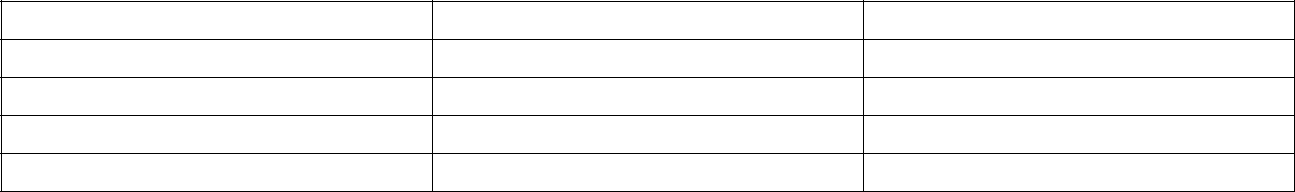 «Методика изучения словесно-логического мышления»(Э.Ф. Замбацявичене)Назначение методики: исследование словесно-логического мышления: общей осведомленности, мыслительных операций классификации, аналогии и обобщения.Описание методики: в методику входят задания четырех типов, направленные на выявление умений ребенка осуществлять различные логические операции с вербальным материалом. Каждый субтест включает 10 заданий.В состав первого субтеста входят задания, требующие от школьников навыков дифференциации существенных и несущественных признаков предметов и простейших понятий. По результатам субтеста можно также судить о словарном запасе 'школьников.Второй субтест представляет собой словесный вариант методики исключения «пятого лишнего». Результаты его проведения позволяют судить об уровне сформированности операций обобщения, абстрагирования, выделения существенных признаков предметов и явлений.Третий субтест — задания на умозаключения по аналогии. Они требуют умственных навыков установления отношений и логических связей между понятиями.Четвертый субтест также направлен на исследование важнейшей для данной ступени интеллектуального развития операции обобщения.Инструкции и порядок работы. Перед предъявлением контрольных десяти заданий каждого субтеста необходимо дать несколько тренировочных, Для того чтобы ввести детей в задачу, помочь уяснить суть предстоящей интеллектуальной работы.Стимульный материал391 СУБТЕСТПродолжи предложение одним из слов, содержащихся в скобках. Для этого подчеркни его.1. У сапога есть (шнурок, пряжка, подошва, ремешки, пуговица)2. В теплых краях обитает (медведь, олень, волк, верблюд, тюлень)3. В году (24, 3, 12, 4, 7 месяцев)4. Месяц зимы (сентябрь, октябрь, февраль, ноябрь, март)5. В России не живет (соловей, аист, синица, страус, скворец)6. Отец старше своего сына (часто, всегда, иногда, редко, никогда)7.Время суток (год, месяц, неделя, день, понедельник)8. Вода всегда (прозрачная, холодная, жидкая, белая, вкусная)9. У дерева всегда есть (листья, цветы, плоды, корень, тень)10. Город России (Париж, Москва, Лондон, Варшава, София)2 СУБТЕСТОдно из пяти слов в ряду не подходит к остальным. Вычеркни его:1. Тюльпан, лилия, фасоль, ромашка, фиалка2. Река, озеро, море, мост, болото3. Кукла, медвежонок, песок, мяч, лопата4. Киев, Харьков, Москва, Донецк, Одесса5. Шиповник, сирень, каштан, жасмин, боярышник6. Окружность, треугольник, четырехугольник, указка, квадрат7. Иван, Петр, Нестеров, Макар, Андрей8. Курица, петух, лебедь, гусь, индюк.9. Число, деление, вычитание, сложение, умножение10. Веселый, быстрый, грустный, вкусный, осторожный4СУБТЕСТПодбери общее слово к двум, указанным в строчке.1. Метла, лопата ...2. Окунь, карась ...3. Лето, зима ...4. Огурец, помидор ...5. Сирень, шиповник ...6. Шкаф, диван...7. День, ночь ...8. Слон, муравей ...9. Июнь, июль …10. Дерево, цветок ...Обработка полученных данных. Прежде всего каждый правильный ответ оцениваетсяопределенным баллом, в зависимости от своей изначальной сложности. Ниже мы приводимтаблицу, в соответствии с которой оценивается каждый ответ школьника.№	1	2	3	4 субтестсубтест	субтест	субтестСледующим шагом обработки является подсчет общей суммы баллов, полученных каждым школьником по каждому субтесту и всем четырем субтестам вместе. Данные по субтестам сравниваются с максимально возможным результатом, который составляет: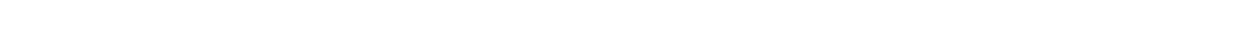 40для 1 и 2 субтеста — 26 баллов;для 3 субтеста — 23 балла;для 4 субтеста — 25 баллов.Общий балл сравнивается с максимально возможным баллом по данному тесту в целом (он составляет 100 баллов), и в соответствии с ним устанавливается уровень развития, словесно-логического мышления школьников:100—75 баллов — высокий уровень развития;74—50 баллов — средний уровень развития;49—25 баллов — низкий уровень развития.Методика «Прогноз и профилактика проблем обучения в 3 – 6 классах»(Л.А. Ясюкова)Назначение методики: оценка словесно-логического мышления: общей осведомленности, мыслительных операций классификации, аналогии и обобщения.Общая инструкция к тесту«Вы получили книжки, в которых логические задачки разбиты на группы. Пока открывать эти книжечки не надо. Работать будем следующим образом. Перед каждой группой задачек я буду давать пояснения , как надо их выполнять. Потом мы будем разбирать пример, и только потом, когда я скажу, что можно начинать работать, вы откроете книжечки с заданиями и начнете решать. На выполнение каждой группы заданий отводится строго определенное время (5 минут). Когда время закончится, даже если не успеете решить все задачки, все равно надо будет переходить к следующим задачкам. Даже если будет оставаться свободное время , нельзя возвращаться и доделывать, что не успели. В самих книжках ничего писать и рисовать нельзя. Ответы надо проставлять в ответном бланке вот в таких таблицах - полосочках.»I Задания 1-10Инструкция: «Возьмите книжечки, откройте на первой странице. Перед вами 10 логических задачек . К каждой задачке приведены пять вариантов ответов. Они отмечены цифрами: 1, 2, 3, 4, 5. Вам нужно прочитать задачку, прочитать все ответы и выбрать тот, который кажется правильным. Выбрать надо обязательно только один ответ, нельзя написать две или три цифры. Если не знаете, какой ответ выбрать, можно эту задачку пропустить. На все задачки дается 5 минут. Можно начинать».Текст методики1.  Для езды на автомобиле необходима прежде всего … ?1) ловкость 2) осторожность 3) выдержка 4) сила 5) внимательность2.  Тренер — это тот, кто … ?1)	плавает 2) обучает упражнениям 3) прыгает 4) побеждает 5) занимается гимнастикой3.  Славы при жизни чаще всего удостаивается … ?1) художник 2) скульптор 3) поэт 4) артист 5) композитор4.  Противоположностью слова «надежда» является … ?1) разочарование 2) отчаяние 3) уныние 4) удовлетворенность 5) ожидание5.  В течение длительного времени труднее всего обойтись без … ?1) питья 2) еды 3) хотьбы 4) разговора 5) сна6.  Яд всегда есть … ?1) смертелен 2) болезнетворен 3) опасен 4) коварен 5) вреден7.  У осла всегда есть … ?1) хлев 2) подковы 3) сбруя 4) копыта 5) грива41В отношениях с людьми нужно быть … ?осторожным 2) хитрым 3) сдержанным 4) общительным 5) веселымНачальные буквы имени и отчества называются … ?вензель 2) инициалы 3) автограф 4) инднкс 5) анаграммаОдинаковыми по смыслу являются слова «биография» и … ?случай 2) подвиг 3) жизнеописание 4) книга 5) писательII Задания 11-20Инструкция: «Переходим к следующим задачкам. Теперь вам надо будет искать лишнее слово. Будут даны пять слов (они под номерами: 1, 2, 3, 4, 5). Четыре слова по смыслу будут подходить друг к другу, а одно будет неподходящее. Его номер и надо будет записать в следующей полосочке в пустой клеточке под номером задачки. Разберем пример. Какое слово лишнее: стол, стул, птица, шкаф, кровать? Правильно, птица. Открыли задания раздела 2 (задачки с 11 по 20). Работаете 5 минут. Можно начинать».Текст методики11. 1) молоток 2) гвоздь 3) клещи 4) топор 5) отвертка12. 1) веревка 2) канат 3) нитки 4) шнур 5) волокно13. 1) расстроенный 2) обеспокоенный 3) озлобленный 4) испуганный5) приговоренный14. 1) швырять 2) отдавать 3) ловить 4) бить 5) бросать15. 1) компас 2) часы 3) дорожный указатель 4) Полярная звезда 5) курс16. 1) веселый 2) быстрый 3) грустный 4) вкусный 5) осторожный17. 1) очки 2) лупа 3) бинокль 3) стекло 4) микроскоп18. 1) солнечный 2) облачный 3) дождливый 4) светлый 5) ветреный19. 1) минута 2) секунда 3) час 4) вечер 5) сутки20. 1) деревянный 2) железный 3) алюминиевый 4) легкий 5) пластмассовыйIII Задания 21-30Инструкция: «Переходим к следующим задачкам. Разберем пример, как надо будет работать. Будут даны два слова, например: лес — деревья. Эти два слова как-то между собой связаны. Как? Правильно, можно сказать, что в лесу растут деревья. Тогда по этому же правилу, какое слово подойдет к слову «луг»: сено, корм, куст, трава, пастбище? Если: лес — деревья , то луг — сено, корм, куст, трава, пастбище? Правильно, если в лесу растут деревья , то на лугу растет трава. Ваша задача состоит в том, чтобы понять, как связаны первые два слова, и по этому правилу подобрать подходящее слово к третьему. Номер слова, выбранного в пару к третьему, надо записывать в следующей полосочке ответного бланка. На работу дается 5 минут. Можно начинать».Текст методики21. Маленький — большой = короткий - … ?1) длинный 2) просторный 3) штрокий 4) узкий 5) глубокий22. Огурец — овощ = гвоздика - … ?1) сорняк 2) роза 3) клумба 4) цветок 5) земля23. Огород — морковь = сад - … ?1) забор 2) садовник 3) скамейка 4) растения 5) яблоня24. Часы — время = градусник - … ?1) стекло 2) больной 3) кровать 4) температура 5) врач25. Море — океан = прохлада - … ?1) осень 2) мороз 3) ветер 4) жара 5) река26. Молоко — объем = соль - … ?1) минерал 2) кухня 3) кристалл 4) вес 5) порошок42Машина — растение = автомобиль - … ?грузовик 2) дуб 3) птица 4) кузов 5) оленьРадость — успех = усталость - … ?сон 2) отдых 3) работа 4) перерыв 5) наградаМашина — мотор = лодка - … ?река 2) маяк 3) парус 4) волна 5) берегСтол — скатерть = пол - … ?мебель 2) ковер 3) пыль 4) доски 5) гвоздиIV Задания 31-40Инструкция: «Переходим к следующему заданию. Оно отличается от всех предыдущих тем, что вам в каждой клеточке в ответной полоске надо будет ставить две цифры через запятую, потому что вам нужно будет из шести слов выбрать два таких, которые можно объединить, так как они относятся к одной группе. Разберем пример: нож, яблоко, газета , хлеб, сигара, браслет. Какие два слова относятся к одной группе? Они не должны быть как-то связаны между собой, но их можно отнести к одной группе. Правильно: яблоко и хлеб. Их можно отнести к одной группе — продукты питания. Работаете 5 минут. Можно начинать».Текст методики31. 1) квартира 2) улица 3) парк 4) дворец 5) фонтан 6) дом32. 1) корень 2) дуб 3) роза 4) лес 5) листва 6) тюльпан33. 1) автомобиль 2) финиш 3) асфальт 4) старт 5) шины 6) стадион34. 1) гребля 2) футбол 3) хоккей 4) метание копья 5) борьба 6) верховая езда35. 1) аэропорт 2) чемодан 3) стюардесса 4) самолет 5) проездной билет 6) вокзал36. 1) свеча 2) елка 3) люстра 4) потолок 5) выключатель 6) ковер37. 1) чулок 2) карманные часы 3) шапка 4) зима 5) автомобиль 6) лед38. 1) банка 2) петля для пуговицы 3) узел 4) пробка 5) крышка 6) колесо39. 1) специалист 2) фехтовальщик 3) лейтенант 4) студент 5) секретарь 6) скалолаз40. 1) наводнение 2) ограбление 3) извержение вулкана 4) пожар 5) война 6) метельОбработка результатовСубтест 1. Общая осведомленностьЗадания этого субтеста направлены на измерение практического интеллекта, рассудительности, общей осведомленностиКлюч к субтесту 1: 5, 2, 4, 2, 1 3, 4. 4, 2, 3Зона 1. Уровень патологии. Свидетельствует о задержке психического развития, в основе которой, возможно, имеются органические или функциональные нарушения в развитии мозга либо серьезные соматические заболевания. Необходимо комплексное медицинское и дефектологическое обследование .Зона 2. Слабый уровень осведомленности. Свидетельствует либо о резкой ограниченности кругозора ребенка, низком культурном уровне, либо об узости интересов, которые охватывают какие -то специфические сферы (например, музыка , танцы и пр ) и не распространяются на проблемы окружающего мира Трудности в учебе будут возникать из-за того, что ребенок не сможет представить, о чем идет речь на уроке или в параграфе учебника. При этом он обычно не просит разъяснений, так как все целиком ему непонятно и скучно. Он может неправильно понимать не только термины, но и описания и не догадываться об этом. «Провалы » могут быть только по отдельным темам и не обнаруживаться сразу, если ребенку не приходится отвечать на уроке, тем не менее, отвращение к предмету из-за непонимания будет постепенно нарастать. В настоящее время все чаще таким предметом становится история, так как содержание учебников не самодостаточно, а предполагает наличие у детей определенных сведений культурно-исторического характера, которых многие современные дети не имеют.43Зона 3. Средний уровень общей осведомленности. Свидетельствует о том, что ребенок проявляет определенный интерес к окружающему миру, но детская ограниченность его кругозора все же сохраняется Периодически в учебниках ему могут попадаться отдельные незнакомые слова, выражения , но если он будет своевременно с ними разбираться, то проблем с пониманием того или иного предмета может и не возникать. Однако обучение по гимназическим программам может быть затруднено.Зона 4. Хорошая общая осведомленность. Свидетельствует о том, что ребенок интересуется жизнью, которая его окружает, постоянно расширяет свой кругозор и обладает необходимой информацией для того, чтобы представлять то, о чем идет речь на уроках в средней школе. Данный уровень осведомленности достаточен и для обучения по гимназическим программамЗона 5. Высокий уровень общей осведомленности. Свидетельствует о том, что ребенок активно осваивает окружающий мир. У него складывается «практический интеллект», то есть, способность овладевать разнообразной информацией, которая не поддается систематизации. Обычно он любит читать энциклопедии, справочную и научно-популярную литературу, обсуждать со взрослыми различные проблемы окружающей жизни. У него может быть больше сведений по разным темам, чем содержится в учебниках и требуется по школьной программе, даже гимназической.Расширение кругозора ребенка - это не просто сообщение ему тех или иных сведений, а изменение его образа жизни таким образом, чтобы у него появился интерес к окружающему миру, желание больше узнать обо всем, что находится вокруг него. Поэтому расширение кругозора нельзя начинать с чтения и рассказов. Сначала ребенку надо как можно больше показать и предоставить возможность действовать самому Это могут быть поездки, экскурсии, посещение театров, занятия в различных кружках, причем ребенок должен иметь возможность менять кружки, если ему там становится скучно. Можно дать энциклопедии, но только такие, где много красочных иллюстраций, чтобы ребенок их рассматривал и обсуждал со взрослыми. Затем можно переходить к детским обязательно хорошо иллюстрированным книжкам (чтобы ребенок видел, про что читает) про путешествия с приключениями, про выдающиеся события из жизни разных народов и эпох и так далее. Желательно, чтобы у ребенка была возможность обсуждать с кем-то из ребят или со взрослыми все то новое , что он видит и узнает Во время обсуждений не только активизируется познавательная активность и систематизируется информация, но и проясняются встречающиеся не вполне понятные моменты.Субтест 2. Интуитивное понятийное мышлениеЗадания направлены на оценку развития операций понятийного мышления, основанных на интуитивном анализе Они позволяют выяснить, настроено ли мышление ребенка на выделение объективно основного, существенного, главного в той информации, с которой ему приходится иметь дело, или, напротив, выделение объективно важных свойств из всех остальных пока не характерно для мышления ребенка, все свойства им воспринимаются как равноценные и важным в том или ином случае ему может казаться любое из них, вне зависимости от его объективной значимости.Ключ к субтесту 2: 2, 5, 5, 4, 2, 4, 4, 4, 4, 4.Зона 1. Уровень патологии. (В общеобразовательных школах практически не встречается.) Свидетельствует о задержке развития мышления в вербальном плане , в основе которой, возможно, имеются органические или функциональные нарушения в развитии мозга. Разработку психокоррекционной программы обязательно должно предварять медицинское и дефектологическое обследование . Ошибочно строить развивающие занятия на рассказах и речевых объяснениях. Ребенок может повторять за педагогом или психологом все, что они скажут, но при этом он все равно не понимать того, что ему пытались объяснить. Нужно искать обходные пути, то есть, сохранные функции, на которые можно опереться.44Зона 2. Слабый уровень развития понятийного интуитивного мышления в вербальном плане. (Встречается очень редко.) Может быть характерным для детей, которые в раннем детстве страдали заиканием и, соответственно, имели осложнения в речевом развитии. У таких детей базовые операции понятийного мышления в речевом плане оказываются неразвитыми, а последующие уровни категоризация, мышление по аналогии) могут развиваться нормально У крайних кинестетиков (а иногда и у крайних визуалов) вербальное понятийное мышление может оказаться слаборазвитым, но при этом слабый уровень будет характерен для всех его компонентов Эти дети не понимают основной смысл рассказа учителя или текста учебника, если он не будет как-то специально выделен, подчеркнут Они не могут выделить основную мысль из второстепенной, поясняющей и дополняющей информации. И чем более многословны будут пояснения , тем вероятнее, что они вообще ничего не поймут. Отдельные моменты из услышанного или прочитанного они могут запомнить, но, «сложив» их, вынесут совсем не то, что хотел сказать автор. Если для улучшения понимания они все время будут получать тексты , где основные мысли будут подчеркнуты , то они никогда не научатся самостоятельно их анализировать. Следовательно, их нужно специально учить анализировать, выделять главное из второстепенного, понимать суть того, что содержится в тексте. Сначала надо активизировать предпосылки понятийного интуитивного мышления в наглядно-действенном плане, чтобы ребенок практически почувствовал разницу между основным и второстепенными свойствами, составляя группировки и убирая «лишние » картинки. Свои действия он должен сопровождать пояснениями, почему он так делает, с ним надо обсуждать, какая группировка правильная, а какая - нет и почему. В качестве стимульного материала нельзя использовать формально-графические и геометрические изображения , так как их свойства не имеют деления на существенные и несущественные . Лучше ис пользовать картинки с природными объектами (растения, животные и пр.). Далее можно предлагать детям сюжетные картинки, чтобы они придумывали к ним названия или коротко говорили, о чем они, разбирая, что в картинке главное, а что нет. И только потом можно переходить к анализу коротких текстов и к той работе, которая рекомендуется при среднем уровне развития понятийного мышления .Зона 3. Средний уровень развития речевого понятийного интуитивного мышления. Свидетельствует о том, что ребенок воспринимает содержание текста преимущественно образно и не может четко выделить его смысл. Он как бы чувствует, о чем речь, но сказать не может Если ребенок привык добросовестно готовить уроки, то отрицательные последствия могут быть незаметны и минимальны в течение достаточно длительного времени. Обычно ребенок не может коротко сформулировать свою мысль, дать четкий ответ, составить план или конспект рассказа, озаглавить текст. Устные предметы он заучивает и пересказывает близко к тексту, но не может изложить содержание своими словами и затрудняется с ответами на вопросы. В этом случае тормозится и развитие самостоятельности мышления. В старших классах возникают непреодолимые трудности в учебе по всем предметам, которые невозможно вызубрить, и в целом успеваемость падает. Чтобы избежать этого, надо изменить способ, каким ребенок готовит устные уроки. Следует полностью исключить буквальное пересказывание. Ребенок должен научиться при чтении текста выделять смысл каждого абзаца и формулировать его одним предложением, обязательно своими словами. (Сначала он может только находить в тексте предложение, в котором отражается главная мысль.) Можно проводить дополнительные занятия с использованием коротких текстов, для которых ребенок должен выбрать наиболее подходящее заглавие или придумать его самостоятельно Нужно учить ребенка отвечать на вопрос не сразу, говоря вслух все, что ему приходит в голову, а сначала мысленно выделять в вопросе главное и искать соответствующую информацию.Зона 4. Понятийное интуитивное мышление в речевом плане развито хорошо. Для отработки смыслового восприятия текста и дальнейшего развития понятийного45мышления можно придерживаться тактики выполнения домашних заданий и ответов на вопросы, описанной выше, какая-либо дополнительная работа не требуется. Если ребенок что-то не понимает или затрудняется ответить на вопрос, то причиной тому, скорее всего, является недостаточная общая осведомленность или пробелы в знаниях по каким-то конкретным темам. Если для сохранения высокой успеваемости ребенок все больше будет пользоваться буквальным заучиванием информации, то может произойти обратная перестройка в функционировании интеллекта и некоторая деградация понятийного мышления.Зона 5. Высокий уровень развития речевого понятийного интуитивного мышления. Ребенок всегда старается найти смысл воспринимаемой информации и умеет это делать Собственно понятийное мышление уже вполне выделилось из образного. Возможно колебание его уровня между высоким и хорошим, но деградация исключительно маловероятна. За счет высокого уровня развития этого вида мышления до 7-9 классов может обеспечиваться почти полная компенсация неразвитости остальных компонентов понятийного мышления, понимание предметов школьного цикла и хорошая успеваемость.Субтест 3. Понятийное логическое мышлениеЗадания субтеста направлены на выяснение того, умеет ли ребенок видеть смысл правила, формулы, правильно применять их. Может ли он использовать полученные интеллектуальные навыки, освоенные методы работы в аналогичных, схожих ситуациях, а также там, где требуется их частичная трансформация. Видит ли он причинно-следственные и другие связи между явлениями, логику доказательства (или воспринимает любые словесные построения как простые описания и рассказы). Результаты данного субтеста характеризуют развитие общих аналитических способностей ребенка.Ключ к субтесту 3: 1, 4, 5, 4, 2, 4, 2, 3, 3, 2.Зона 1. Уровень патологии. (В общеобразовательных школах встречается редко.) Свидетельствует о задержке в развитии понятийного мышления в речевом плане , в основе которой, возможно, лежат органические или функциональные нарушения в развитии мозга. Разработку психокоррекционной программы обязательно должно предварять медицинское и дефектологическое обследование. Возможно автоматическое освоение конкретных алгоритмов деятельности, их отработка без понимания и переноса.Зона 2. Слабый уровень развития понятийного логического мышления в речевом плане. (Редко встречается в гимназических классах, но часто - в общеобразовательных.) Если понятийное интуитивное мышление хорошо развито, то успеваемость может не страдать, хотя и быть неровной. Но если оно развито средне (или слабо) то проблемы будут нарастать лавинообразно. Ребенок может знать все правила, но писать с ошибками. Если не развито визуальное мышление, то, зная формулы, он, тем не менее, не сможет решать задачи и примеры, пока ему не укажут, каким способом надо действовать. В скором времени все предметы станут непонятны, даже если он будет продолжать их учить. В этом случае начинать надо с развития понятийного интуитивного мышления (см. рекомендации к субтесту 2), исключив всяческую зубрежку, в том числе заучивание правил и формул. Любую работу ребенок должен начинать не с перебора формул и правил, а с анализа проблемы, принципа, который использован в задании. Для активизации самой операции выделения алгоритма действия можно воспользоваться визуальными заданиями на аналогии. Выполняя задания, ребенок должен обязательно объяснять, как связаны картинки-образцы и как эту зависимость «повторить», составляя аналогичную пару. То есть, он должен посредством рассуждения переводить невидимые и неосознаваемые связи в сознательный план и учиться их применять. Далее можно предложить ему перенести этот же способ действия при использовании формул и правил: сначала в рассуждении выявлять суть связи, символически или словесно в них46зафиксированной, а потом ее «повторить» при выполнении самого задания или придумывая примеры на данное правило. Ребенок ничего не должен делать «автоматически», без рассуждений. Если (как бывает при ММД) ребенку трудно удержать в памяти последовательность собственных рассуждений, нужно научить его способам внешней фиксации алгоритма деятельности, используя рисунки, символы, логические схемы Аналогичные схемы можно использовать для анализа логики изложения материала в текстах по истории, биологии и пр чтобы ребенок видел связи и шаги, приводящие к тем или иным выводамЗона 3. Средний уровень развития понятийного мышления в речевом плане. Свидетельствует о том, что основной механизм мышления, который делает возможным полноценное обучение, уже имеется, но его надо укреплять Теперь ребенок в состоянии понимать суть формул и правил, пользоваться которыми его обучают на уроках а также смысл законов, взаимосвязей между явлениями окружающего мира, о которых он узнает, постигая основы наук Главное, чтобы он постоянно пользовался рассуждениями, осмысливанием, а не ограничивался тем, что ему привычнее и проще заучить и пересказать В 5-6 классах появляются новые предметы, в которых, как некоторые считают, понимать нечего которые нужно только учить (например, история, география, биология) Появляется иностранный язык (первый или добавляется второй) Если ребенок, следуя рекомендациям, действительно все начинает заучивать, то использование памяти начинает значительно превалировать над мышлением, и развитие мышление подавляется Ребенок может разучиться думать. Деградация понятийного логического мышления нередко происходит в том случае , когда основное внимание начинает уделяться выучиванию иностранных языков, а все остальное считается менее важным При этом достаточно быстро снижается общая успеваемость, в том числе и по иностранным языкам Нет таких предметов, которые можно было бы просто выучить Когда дети убеждаются в этом на собственном опыте, то бывает уже поздно Чтобы такого не произошло, полезно учить детей пользоваться опорными схемами, таблицами для анализа содержания урока или параграфа, наглядного представления сути изучаемой темы При этом отрабатываются как сами операции мышления, так и улучшается понимание материала Очень полезны обобщающие занятия, на которых ребенок обучается осмысливать, связывать несколько тем, выделяя внутреннюю сквозную логику, присущую науке. Тем самым он осваивает интеллектуальные операции структурирования и систематизации.Зона 4. Речевое понятийное логическое мышление развито хорошо. Свидетельствует о том, что любые тексты ребенок воспринимает осмысленно, хотя специально на такое восприятие и не настраивается. Читая или слушая , он следит именно за логикой изложения , последовательностью происходящих изменений, способен выделить внутреннюю структуру текста, расставить смысловые акценты . Ребенок с удовольствием осваивает применение опорных схем, таблиц, с которыми его обязательно нужно познакомить. На обобщающих занятиях его надо научить осмысливать и систематизировать материал, выделять его внутреннюю сквозную логику. Хорошее развитие речевого понятийного логического мышления может частично компенсировать недостатки в развитии абстрактного мышления, обеспечивая хорошую успеваемость не только по естественным наукам, но и по математике до 7-9 класса, но не дальше.Зона 5. Высокий уровень развития понятийного логического мышления в речевом плане. Следует предоставлять ребенку настоящую научную информацию (а не ту, что содержится в школьных учебниках), чтобы он мог в полную силу использовать свои интеллектуальные способности. При условии развитости визуального интеллекта высокий уровень развития речевого понятийного логического мышления вплоть до 7-9 классов может компенсировать отсутствие абстрактного мышления, обеспечивая успехи на олимпиадах не только по естественным наукам, но и по математике, а также высокую успеваемость.47Субтест 4. Понятийная категоризацияЗадания направлены на то, чтобы выяснить, укрупнилась ли единица мышления ребенка, оперирует он классами или, по-прежнему, отдельными объектами. Выделилось ли отнесение объекта к той или иной категории, определение его родо-видовой принадлежности в особую и автоматически осуществляемую операцию.Ключ к субтесту 4: 4-6, 3-6, 2-4, 2-3, 1-6, 1-3, 1-3, 4-5, 2-6, 1-3.Зона патологии не выделяется.Зона 2. Слабый уровень развития операции понятийной категоризации. Свидетельствует о неполноценности понятийного мышления даже в том случае, когда хорошо развиты интуитивная и логическая его формы. Однако никаких особых проблем в обучении ребенок может не испытывать. Иногда бывает труднее добиться грамотного письма. Может не быть легкости в изучении биологии и химии, ребенок не сможет выучить два-три иностранных языка (хотя один может знать замечательно), не сформируется целостных представлений об изучаемых науках. Иногда понятийная категоризация может развиться при особом интересе ребенка к ботанике, зоологии, а также при последовательном изучении двух иностранных языков с использованием логически структурирующих методов Если оказывается, что и понятийное логическое мышление находится на слабом уровне, то неспособность к категоризации ставит окончательный предел его развитию, понятийное мышление остается на уровне интуитивного со всеми вытекающими отсюда отрицательными последствиями (конечно, если не принимать соответствующие меры).Зона 3. Средний уровень развития операции понятийной категоризации. Имеется возможность развития полноценного понятийного мышления. Если этого не произойдет, то у ребенка могут быть только некоторые сложности при изучении второго иностранного языка: либо он не будет выучиваться, либо будет забываться первый язык. Активное владение одновременно двумя иностранными языками может даваться только с очень большим трудом. Может не складываться целостного представления об изучаемых науках. Других отрицательных последствий в школьном обучении не наблюдалось Если средний уровень развития категоризации сочетается со слабым уровнем понятийного логического компонента , то полноценное мышление без специальных занятий не развивается и остается по преимуществу интуитивным.Зона 4. Операция понятийной категоризации развита хорошо. При условии такого же развития интуитивного и логического компонентов, можно констатировать полноценность понятийного (или складывающегося естественнонаучного) мышления . С минимальными усилиями возможно развитие и логического компонента, если он не достиг еще хорошего уровня. Возможно развитие структурно-лингвистических способностей, обеспечивающих активное владение многими иностранными языками одновременно.Зона 5. Высокий уровень развития операции понятийной категоризации. Ребенок в несколько большей степени обладает возможностями, описанными для предыдущего уровня.Нормативные таблицыИнтеллектуальные способности учащихся 3 классовМетодики для диагностики эмоционально-волевой сферыАнкета «Оценка уровня школьной мотивации»(Н.Г. Лусканова)Назначение методики: оценка уровня школьной мотивации учащихся, эмоционального отношения к школе.Инструкция:Сейчас вам будет предложено 10 вопросов и по 3 варианта ответа к каждому вопросу. Послушайте каждый вопрос и выберите один ответ, который вам подходит.Текст анкеты:1.  Тебе нравится в школе?- не очень- нравится- не нравится2.  Утром, когда ты просыпаешься, ты всегда с радостью идешь в школу или тебечасто хочется остаться дома?-чаще хочется остаться дома-бывает по-разному-иду с радостью3.	Если бы учитель сказал, что завтра в школу не обязательно приходить всем ученикам, желающим можно остаться дома, ты бы пошел бы в школу или остался бы дома?- не знаю- остался бы дома- пошел бы в школу4.  Тебе нравится, когда у вас отменяют какие-нибудь уроки?-не нравится-бывают по-разному-нравится5.  Ты хотел бы, чтобы тебе не задавали домашних заданий?- хотел бы- не хотел бы- не знаю6.  Ты хотел бы, чтобы в школе остались одни перемены?- не знаю- не хотел бы- хотел бы7.  Ты часто рассказываешь о школе родителям?- часто- редко- не рассказываю498.  Ты хотел бы, чтобы у тебя был менее строгий учитель?- точно не знаю- хотел бы- не хотел бы9.  У тебя в классе много друзей?- мало- много- нет друзей10. Тебе нравятся твои одноклассники?- да- не очень- нетОбработка результатов:Для возможности дифференцировки детей по уровню мотивации была разработана система балльных оценок:большинство учащихся, успешно справляющихся с учебной деятельностью. Подобный уровень мотивации является средней нормой.3. 15 – 19 баллов – положительное отношение к школе, но школа привлекает больше внеучебными сторонами. Такие дети достаточно благополучно чувствуют себя в школе, однако чаще ходят в школу, чтобы общаться с друзьями, с учителем. Им нравится ощущать себя учениками. Познавательные мотивы у них сформированы в меньшей степени и учебный процесс их мало привлекает.5010 – 14 баллов – низкая школьная мотивация. Подобные школьники посещают школу неохотно, предпочитают пропускать занятия. На уроках часто занимаются посторонними делами, играми. Испытывают серьезные затруднения в учебной деятельности. Находятся в состоянии неустойчивой адаптации к школе.Ниже 10 баллов – негативное отношение к школе, школьная дезадаптация. Такие дети испытывают серьезные трудности в школе: они не справляются с учебной деятельностью, испытывают проблемы в общении с одноклассниками, во взаимоотношениях с учителем. Школа нередко воспринимается ими как враждебная среда, пребывание в которой для них невыносимо. Ученики могут проявлять агрессивность, отказываться выполнить те или иные задания, следовать тем или иным нормам и правилам. Часто у подобных школьников отмечаются нарушения нервно-психического здоровья.«Методика диагностики самооценки» Дембо-Рубинштейн(в модификации А.М. Прихожан)Назначение методики: определение уровня самооценки и уровня притязаний школьника.Методика диагностика самооценки Дембо-Рубинштейн в модификации А.М. Прихожан основана на непосредственном оценивании (шкалировании) школьниками ряда личных качеств, таких как здоровье, способности, характер и т.д.Обследуемым предлагается на вертикальных линиях отметить определенными знаками уровень развития у них этих качеств (показатель самооценки) и уровень притязаний, т.е. уровень развития этих же качеств, который бы удовлетворял их.Каждому испытуемому предлагается бланк методики, содержащий инструкции и задание.ИнструкцияЛюбой человек оценивает свои способности, возможности, характер и др. Уровень развития каждого качества, стороны человеческой личности можно условно изобразить вертикальной линией, нижняя точка которой будет символизировать самое низкое развитие, а верхняя - наивысшее . На следующей странице изображены семь таких линий. Они обозначают:1) здоровье;2) ум, способности;3) характер;4) авторитет у сверстников;5) умение многое делать своими руками, умелые руки;6) внешность;7) уверенность в себе.Под каждой линией написано, что она означает. На каждой линии чертой (-) отметьте, как вы оцениваете развитие у себя этого качества, стороны вашей личности в данный момент времени. После этого крестиком (х) отметьте, при каком уровне развития этих качеств вы были бы удовлетворены собой или почувствовали гордость за себя.ЗаданиеИзображено семь линий, длина каждой - 100 мм, с указанием верхней, нижней точек и серединой шкалы. При этом верхняя и нижняя точки отличаются заметными чертами, середина - едва заметной точкой.Методика может проводиться как фронтально - с целым классом (или группой), так и индивидуально. При фронтальной работе необходимо проверить, как каждый ученик заполнил первую шкалу. Надо убедиться, правильно ли применяются предложенные значки, ответить на вопросы. После этого испытуемый работает самостоятельно.51Время, отводимое на заполнение шкалы вместе с чтением инструкции, 10 – 12 минут.Обработка результатовОбработка проводится по шести шкалам (первая, тренировочная - "здоровье" - не учитывается). Каждый ответ выражается в баллах. Как уже отмечалось ранее, размеры каждой шкалы 100 мм, в соответствии с этим ответы школьников получают количественную характеристику (напр., 54 мм = 54 баллам).1. По каждой из шести шкал определить:а) уровень притязаний - расстояние в мм от нижней точки шкалы ("О") до знака "х";б) высоту самооценки - от "0" до знака "х";в) значение расхождения между уровнем притязаний и самооценкой - расстояние отзнака "х" до знака "-", если уровень притязаний ниже самооценки, он выражается отрицательным числом.2. Рассчитать среднюю величину каждого показателя по всем шести шкалам. Оценка и интерпретация отдельных параметровВ нижеприведенной таблице даны количественные характеристики уровней притязаний и самооценки, полученные для учащихся 7-10 классов городских школ (около 900 чел.)Уровень притязанийНорму, реалистический уровень притязаний характеризует результат от 60 до 89баллов.Наиболее оптимальный - сравнительно высокий уровень - от 75 до 89 баллов, подтверждающий оптимальное представление о своих возможностях, что является важным фактором личностного развития.Результат от 90 до 100 баллов - обычно удостоверяет нереалистическое, некритическое отношение детей к собственным возможностям.Результат менее 60 баллов свидетельствует о заниженном уровне притязаний, он - индикатор неблагоприятного развития личности.Высота самооценкиКоличество баллов от 45 до 74 ("средняя" и "высокая" самооценка) удостоверяют реалистическую (адекватную) самооценку.Количество баллов от 75 до 100 и выше свидетельствует о завышенной самооценке и указывает на определенные отклонения в формировании личности. Завышенная самооценка может подтверждать личностную незрелость, неумение правильно оценить результаты своей деятельности, сравнивать себя с другими; такая самооценка может показывать на существенные искажения в формировании личности - "закрытости для опыта", нечувствительности к своим ошибкам, неудачам, замечаниям и оценкам окружающих.Количество баллов ниже 45 указывает на заниженную самооценку (недооценку себя) и свидетельствует о крайнем неблагополучии в развитии личности. Эти ученики составляют "группу риска ", их, как правило, мало. За низкой самооценкой могут скрываться два совершенно разных психологических явления: подлинная неуверенность в52себе и "защитная", когда декларирование (самому себе ) собственного неумения, отсутствия способности и т.п. позволяет не прилагать никаких усилий.Метод цветовых выборов М. Люшера (в модификации Л.Н. Собчик)Назначение методики: диагностика эмоционально-волевых и личностных особенностей.Метод цветовых выборов представляет собой адаптированный вариант цветового теста М. Люшера.Процедура обследованияРебенку предлагается выбрать из разложенных перед ним цветовых таблиц самый приятный цвет, сообразуясь с тем, насколько этот цвет предпочитаем в сравнении с другими при данном выборе и в данный момент.Раскладывая перед обследуемым цветовые эталоны, следует использовать индифферентный фон.Освещение должно быть равномерным, достаточно ярким (лучше проводить исследование при дневном освещении).Расстояние между цветовыми таблицами должно быть не менее 2 см.Выбранный эталон убирается со стола или переворачивается лицом вниз.При этом психолог записывает номер каждого выбранного цветового эталона.Запись идет слева направо. Номера, присвоенные цветовым эталонам, таковы:темно-синий — 1,сине-зеленый — 2,оранжево-красный — 3,желтый — 4,фиолетовый — 5,коричневый — 6,черный — 7,серый — 0.Каждый раз испытуемому следует предложить выбрать наиболее приятный цвет из оставшихся, пока все цвета не будут отобраны.Через 2—5 минут, предварительно перемешав цветовые таблицы, нужно снова разложить их перед испытуемым в другом порядке и полностью повторить процедуру выбора, сказав при этом, что исследование не направлено на изучение памяти и что он волен выбирать заново нравящиеся ему цвета так, как ему это будет угодно.Цвета разделяются на основные (1 — темно-синий, 2 — сине-зеленый, 3 — оранжево-красный и 4 — светло-желтый) и дополнительные, среди которых 7 (черный) и 0 (серый) — ахроматические, а 5 (фиолетовый) и 6 (коричневый) — смешанные .В норме и при полной уравновешенности, яркие цветовые эталоны должны находиться на первых позициях. Дополнительным цветам отводится роль как бы разделяющих или разбавляющих.Общие ориентирыИзучение разных по индивидуально-личностным особенностям детей, относимых к психической норме, убедительно показало значимость цвета в определении ведущей, корневой индивидуально-психологической тенденции. Причем эта значимость тем выше, чем левее оказывается позиция того или иного основного цвета.Таким образом, первые 4 выбора (позиции) цвета определяют личностные особенности как сочетание первоочередных (I позиция), вторичных (II позиция) и второстепенных (III и IV позиции) индивидуально-типологических свойств, однако с оговоркой: если этот выбор не носит сугубо случайного характера, если это — устойчивый, свойственный ребенку на протяжении длительного периода выбор.53Для повышения надежности результатов сама процедура обследования детей несколько трансформирована: если первый и второй выборы заметно отличаются, испытуемому предлагается уточнить свое отношение к изменившим позицию цветам в процессе их парного сравнения. Например, при двух выборах1243560724135607дополнительная инструкция должна звучать так: «Какой из этих двух цветов ты предпочитаешь: синий или желтый? Зеленый или желтый? Желтый или красный? Зеленый или синий?» При этом пара 2 4 в данном выборе может оказаться случайной, если конечным выбором будут 2 1 4 3 или 1 2 3 4 на первых позициях, что встречается нередко.Интерпретация цветовых предпочтений с позиций индивидуально-типологического подхода1-й цветовой эталон, устойчиво занимающий в цветовом ряду первую позицию, свидетельствует о том, что ребенок соответствует сензитивно-интровертному типу личности. Черты пассивности сочетаются с повышенной тревожностью, проявляется склонность к пессимистичности. Неуверенные в себе дети этого типа постоянно нуждаются в надежной опоре и спокойствии, вследствие чего формируются черты зависимости, крайней чувствительности к средовым воздействиям, тенденция к укреплению своей позиции за счет привязанности и защиты со стороны других лиц, а потребность в теплых отношениях является ведущей. Среди девочек этот тип реагирования встречается значимо чаще , чем среди мальчиков.В поведенческом плане у детей этого типа обнаруживается конформность установок, избегание конфликта, стремление к устойчивому стереотипу жизни, страх перед трудностями, нерешительность в принятии решений, вдумчивость, способность к сопереживанию, пассивность в отношении актуальных проблем, повышенная склонность к рефлексии (самоанализу).Эти качества усугубляются и проявляются тревожно-мнительными чертами при сочетании 1-го с 0-м эталоном на первых позициях. В этой ситуации интровертированность уже звучит как проблема трудности общения и проявляется избыточной нерешительностью, застенчивостью, ощущением непонятости, неприятия значимыми другими, эгоцентричной невротической сосредоточенностью на своих проблемах. Сочетание предпочитаемого 1-го эталона с 7-м свидетельствует об эмоциональной (одновременно с вегетативной) неустойчивости, контрастных проявлениях ранимости с агрессивностью, обидчивости и раздражительности. Здесь выявляется проблема подавленной агрессии, что в целом свойственно детям с психосоматической предиспозицией и вегетососудистым дисбалансом.Сочетание предпочитаемого 1-го эталона с другими яркими цветами придает эмоциональному паттерну определенные оттенки, усложняющие его меланхолическую основу.Сочетание 1 2 выявляет несколько «смягченные» благодаря синему цвету атрибуты зеленого цвета. Умеренно выраженный (неакцентуированный) характер этого типа содержит в себе наряду со сдержанностью, постоянством в привязанностях и глубиной переживаний оборонительные черты, стремление к точности, повышенное чувство аккуратности, практичность, склонность к систематизации опыта и накоплению негативных эмоциональных переживаний.Сочетание 1 2 отражает потребность в самоуважении и уважении окружающих, сензитивность в отношении критических замечаний, стремление к упорному отстаиванию своих позиций социально поощряемыми или неагрессивными способами. Это же сочетание, смещенное с первых позиций ахроматическими таблицами и смешанными цветами, соответствует актуальности проблемы самоутверждения, задетого самолюбия и стремления к отстаиванию личностной позиции с оттенком уязвленности.54Если же 1 2 находятся на III—IV позициях, а первые позиции заняты яркими цветами, то такой вариант может трактоваться как сочетание стенических и гипостенических тенденций у гармонично сбалансированной личности.Присутствие 2-го цветового эталона на первых позициях отражает смешанный тип реагирования с преобладанием пассивно-оборонительных тенденций, если он сочетается с 0-м или 1-м эталоном, и проявляется большей агрессивностью в сочетании с яркими цветами, придавая оборонительный характер позиции, при которой собственная агрессия оправдывается идущей извне угрозой и переживается личностью как вторичная, ситуативно обусловленная защитная реакция на агрессию окружающих.Дети, постоянно выбирающие 2-й эталон на первые позиции, отличаются ригидностью установок , упорством и настойчивостью, склонностью к систематизации, способностями к точным наукам, тенденцией к опоре на накопленный опыт, повышенной чувствительностью к социальным критериям внешней оценки своей личности, отсюда — амбициозность, проблема собственного престижа, устойчивость привязанностей и интересов, чувство соперничества, соревновательность, аккуратность или даже педантизм. Подчинение для них неприятно, отсюда стремление к лидированию или, по крайней мере, к самостоятельности и социальному признанию. Этот тип реагирования значимо чаще встречается среди мальчиков.Если 2-й эталон сочетается с 0-м, то можно говорить об усилении черт обособленности, о межличностном конфликте, трудностях общения, ощущении непонятости, неприятии окружающими, преувеличенной чувствительности к критике, субъективной уверенности в своей правоте.Иррациональный, дезадаптирующий аспект 5-го эталона усугубляет подозрительность 2-го, и они в сочетании 5 2 или 2 5 на первых позициях выявляют тенденцию к систематизации субъективных, надуманных оценок по отношению к окружающим лицам и сложившейся ситуации.Расположение 2-го эталона на последних позициях цветового ряда свидетельствует о фрустрированной потребности в социальном самоутверждении, ущемленном самолюбии, нереализованных притязаниях. Сочетание 2 3 или 3 2 на первых позициях усиливает характеристики 2-го эталона, тип реагирования характеризуется как более стеничный, позиция — как активно-оборонительная (2 3) или агрессивно-оборонительная (3 2) и отражает сплав свойств, присущих каждому из цветов в отдельности. Это сочетание представляется как столкновение сильных тенденций, создающих предиспозицию к взрывным реакциям.Сочетание на первых позициях цветового выбора 2-го и 4-го эталонов является еще более конфликтным: характеристики ригидности противопоставлены эмоциональной неустойчивости; склонность к накоплению отрицательных эмоций сочетается с высокой спонтанностью, безудержностью эмоциональных реакций; тенденция к самоконтролю — с плохой контролируемостью; подозрительность — с демонстративностью; недоверчивость — с открытостью; аккуратность — с безалаберностью; оборонительная враждебность — с неразборчивой общительностью; осторожность — с беззаботностью. Если эти качества выражены умеренно, то это дает в сумме нормальную сбалансированность гармоничной личности, в которой противоречиво направленные тенденции уравновешены и разумно дозируются соответственно конкретной ситуации. Но при избыточной выраженности каждой из этих тенденций характер приобретает черты заметной неустойчивости с резкими изменениями поведенческого паттерна, вспышками чрезмерных эмоциональных переживаний, склонностью к взрывным реакциям в ситуации задетого самолюбия.Если выбор 1-го эталона на первые позиции характерен для лиц с сензитивной акцентуацией, то выбор 2-го в аналогичной позиции свойствен ригидным в нашей классификации личностям с эпилептоидными чертами характера , особенно если 2-й эталон сочетается с 5-м или 7-м, а у ригидных интровертов — с 0-м.553-й эталон в качестве предпочитаемого характерен для детей, у которых отмечается сильный, стенический тип реагирования , и выявляет напряженность потребности в активности, направленной на достижение цели, на овладение всем тем, что доставляет радость и наслаждение; в том числе это и высокая сексуально-эротическая вовлеченность у подростков. Выбор этого эталона на первые позиции свойствен детям с выраженной самостоятельностью, независимым, авторитарным, быстро принимающим решения. Им свойственны высокая поисковая активность, любознательность, преобладание эмоций интереса, любопытства . Высказывания и поступки могут опережать их продуманность в силу спонтанности поведения , раскованности чувств. Это — стремление к самореализации, проявляющееся напряжением аффекта, если реализация потребностей в данный момент невозможна . У дисгармоничной личности это качество выливается в импульсивность, сниженный самоконтроль, агрессивные высказывания и поступки.Возможность безудержного поведения с компульсивной агрессией возрастает, если 3-й эталон находится на одной из последних позиций (фрустрированность насущных, жизненно важных потребностей, невозможность самореализации), а 7-й эталон при этом находится на одной из первых позиций (иррациональные и безудержные протестные реакции).Если сочетание со 2-м и 4-м предпочитаемыми цветами по-своему дополняет характеристики 3-го цвета, выявляя смешанные варианты реагирования по ригидно-импульсивному и неустойчиво-импульсивному типу, то при сочетании 3 1 «сильные», возбудимые черты , свойственные 3-му эталону, входят в противоречивое взаимодействие с характеристиками слабого, тормозимого типа — пассивностью, сензитивностью, пессимистичностью, мягкостью, вдумчивостью, зависимостью, женственностью. Люшер выделяет этот вариант как идеально-гармоничный. Однако, этот тип личности, хотя и выглядит внешне достаточно уравновешенным в силу выраженного самоконтроля, отличается выраженной внутренней напряженностью.Выбор, в котором на первых позициях находятся 3-й и 0-й эталоны, свойствен нарциссическому варианту личности; при этом эгоцентризм и жажда жизни сочетаются с холодно-дистантным отношением к окружающим. Сочетание 3 7 как на первых, так и на последних позициях говорит о способности к импульсивным агрессивным поступкам. При низком интеллекте такие дети отличаются своевольным и непокладистым характером, повышенным чувством независимости, иррациональными поведенческими реакциями, стремлением выделиться, не быть подвластными общепринятым нормам, что в определенных неблагоприятных условиях может выражаться в антисоциальных тенденциях (особенно при сочетании 3 5 7, 3 7 5, 7 5 3 на первых позициях).Выбор 4-го эталона на первую позицию свойствен детям эмотивного склада. Переживания и процесс общения сами по себе им насущно необходимы; ведущая потребность — быть вовлеченными в процесс эмоционально насыщенного межличностного взаимодействия. Активность ради активности, общение ради общения, жизнь ради жизни — таковы потребности данного типа личности. В отличие от 3-го эталона, характерного для тех, кто зажигает других своей целеустремленностью и жаждой жизни, выбор 4-го эталона на первые позиции присущ детям, которые загораются от общения с другими как спичка от прикосновения к ребру спичечного коробка.У лиц, предпочитающих 4-й цвет, выбор профессии больше ориентирован на сам процесс деятельности, приносящий удовлетворение, чем на достигаемые этой деятельностью цели. При выраженной дезадаптации эти черты перерастают в истероидные, фобические и неврастенические проявления, то есть в те невротические расстройства, которые свойственны эмоционально неустойчивым личностям. Для детей с акцентуированным характером по данному типу характерна склонность к страхам, экзальтация чувств, неустойчивость интересов, избыточный оптимизм, непостоянство, нетерпеливость, демонстративность.56Черты демонстративности усиливаются при сочетании 5 4. Здесь они сопровождаются признаками избыточной эмотивности, сниженным самоконтролем, защитным механизмом вытеснения, иррациональным способом достижения целей в основном путем перекладывания трудностей на плечи других.Сочетание 4 1 выявляет выраженную чувствительность к средовым воздействиям в связи с тем, что каждый цвет в отдельности по-своему связан с высокой чувствительностью к факторам внешнего влияния. В сочетании же они выявляют циклотимный тип личности со склонностью к перепадам настроения, легко провоцируемым внешними поводами, с быстрыми переходами от грусти к экзальтированной веселости, личности, тяжело переживающей одиночество, испытывающей повышенную потребность в общении, что делает ее зависимой от авторитетного для нее лица и мнения референтной группы. В сочетаниях, где 4-й эталон оказывается на одной из последних позиций, этот признак является предвестником дезадаптации.Смешанные и ахроматические цветовые эталоны, выбираемые на первые позиции, определяют степень и индивидуальный тип дезадаптации.5-й эталон на первой позиции статистически чаще встречается у детей и подростков с эмоциональной незрелостью, с недифференцированной полоролевой и социальной позицией. Так же он отражает богатую фантазию, творческий, нешаблонный подход к решению заданий, своеобразие интересов, высказываний и поступков. Детский период характеризуется тем, что личность еще не сформирована, отсюда слабая интеграция «Я». Трудности подросткового возраста связаны с тем, что ребенок переживает промежуточный период между детством и взрослостью. Непосредственный способ восприятия, когда каждая ситуация воспринимается как впервые переживаемая, а способность использовать накопленный опыт и готовые штампы еще не стала привычкой, отражает свойственное детям богатое воображение, которое чаще всего угасает с повзрослением. Как показывает опыт, сохранным оно остается у творческих, оригинально мыслящих личностей.Один из часто встречающихся выборов среди акцентуированных личностей — предпочитаемый 5-й и 4-й эталоны. В этом выборе 5-й эталон отражает неустойчивость адаптации и сниженный контроль над эмоциональной сферой, что усиливает непосредственность, неустойчивость эмоций, повышенную чувствительность к средовым воздействиям, подверженность сиюминутным настроениям, нетерпеливость, склонность к вытеснению проблем, свойственные характеристикам 4-го эталона , обогащая их иррациональными тенденциями, необузданной фантазией, трудностями идентификации, усиливающими подражательные тенденции, богатым воображением, художественным складом мышления, иногда — выраженными истероидными чертами.Предпочитаемый 6-й эталон отражает проблему тревожности с витальной (соматической) окраской, переживание чувства неуверенности и приниженности; при сочетании 6-го эталона с 3-м можно говорить о напряженности физиологических потребностей, в ряде случаев об ипохондрической фиксированности, дискомфорте общесоматического плана или неудовлетворенности гедонической личности. 6-й эталон на третьей и четвертой позиции часто означает ситуативно обусловленный дискомфорт, отражая тем самым адаптивную реакцию на изменение привычного стереотипа.7-й эталон на первой позиции выявляет не только протест против сложившейся ситуации и негативное отношение к ней, но и агрессивность, крайний субъективизм, чувство обособленности и непокорность, активное противодействие среде. Агрессивность увеличивается и принимает компульсивный (неуправляемый) характер при сочетании 7-го эталона с 3-м на первых позициях и проявляется как затаенная агрессия, контролируемая (хотя и с трудом) при сочетании этих же эталонов на последних позициях.57Сочетание 7-го эталона с 4-м характерно для состояний, связанных с переживанием навязчивых страхов, а с 5-м выявляет иррациональную, субъективную позицию ребенка-индивидуалиста.0-й эталон в качестве предпочитаемого может означать: временную усталость; ситуативные трудности в межличностных контактах; интровертированность как константное свойство личности, если такого рода выбор постоянно повторяется.Часто 0-й или 7-й эталон «выскакивают» на первое место в тех случаях, когда ребенка проводимое обследование настораживает или вызывает протестную реакцию. Спокойный и доброжелательный тон психолога снимает настороженность, и тогда ахроматические цвета сразу уходят на последнюю или одну из последних позиций в цветовом ряду.Оценка тревожностиВыбор 6 0 7 выявляет состояние выраженного стресса независимо от того, чем и у кого этот стресс вызван. Это может быть объективно сверхсложная ситуация или невротическая реакция у неустойчивой личности на жизненные трудности.При нарушенной или затрудненной социально-психологической адаптации интенсивность показателя тревожной напряженности измеряется количеством знаков «!».Их следует вычислять следующим образом.Наличие в цветовом ряду 1-го, 2-го, 3-го или 4-го эталонов на VI позиции оценивается как один знак «!» (1 балл тревожности), на VII позиции — как два «!!» (2 балла), на VIII — как три «!!!» (3 балла).К этим баллам тревожности, выраженным суммой знаков «!», вычисленных в связи с нахождением ярких цветовых эталонов на последних позициях цветового выбора, добавляются те, которые обозначают присутствие ахроматических цветовых эталонов на первых позициях: это значит, что присутствие 6-го, 7-го или 0-го эталона на III позиции оценивается как «!» (1 балл тревожности), на II позиции — «!!» (2 балла), на I позиции — «!!!» (3 балла).Все баллы тревожности суммируются (5-й цвет не обозначается «!» ни на какой позиции). Таким образом, тревога в целом может быть оценена максимально 12 баллами. Сравнение количества знаков «!» в первом и втором выборе является прогностически важным признаком и показывает тенденцию к нарастанию тревоги, если во втором выборе знаков «!» больше, чем в первом, и, наоборот, свидетельствует о тенденции к снижению тревоги в перспективе, если количество «!» больше в первом выборе.Чем ближе к началу ряда предпочитаемый цвет, тем больше значимость выявляемой им ведущей индивидуально-личностной тенденции, а сочетание основных цветов между собой образует мозаику характера , которая определяется их пропорциональными соотношениями, в зависимости от близости к первой позиции цветового выбора. Сочетание неразрозненных ахроматическими цветами ярких цветовых эталонов отражает хорошую работоспособность и называется собранной «рабочей группой». Это позитивный фактор, отражающий устойчивость к стрессам и преходящий характер признаков дезадаптации, если таковые обнаружены .58Приложение 3Методические рекомендации для использования сетевых ресурсов1. Азбука настроений. Эмоционально-коммуникативная игра для детей 6-10 лет / Под ред. Н.Л. Белопольской. – М., 2014.2. Битянова М.Р., Азарова Т.В., Афанасьева Е.И. Работа психолога в начальной школе. – М.: Совершенство, 1998.3. Белинская Е.В . «Сказочные тренинги для дошкольников и младших школьников».- СПб.: Речь, 2016.4. Бреслав Г.Э. Психологическая коррекция детской и подростковой агрессивности:Учеб. пособие. – СПб, 2014.5.  Вачков  И.В.  Групповые  методы  в  работе  школьного  психолога:  учебно-методическое пособие. М.: Ось-89, 2002.6.	Глозман	Ж.М.	Нейропсихологическое	обследование:	качественная	иколичественная оценка данных. – М.: смысл, 2012. –264 с.7. Григорьев Д.В. Внеурочная деятельность школьников: методический конструктор: пособие для учителя / Д.В.Григорьев, П.В.Степанов. – М.: Просвещение, 2010. – 223 с.8. Крюкова С.В., Слободяник Н.П. Удивляюсь, злюсь, боюсь, хвастаюсь и радуюсь. Программы эмоционального развития детей дошкольного и младшего школьного возраста: Практическое пособие. – М., 2014.9. Локалова Н.П. Как помочь слабоуспевающему школьнику. - М., «Академия развития», 2012.10. Локалова Н.П. 120 уроков психологического развития младших школьников (психологическая программа для развития когнитивной феры учащихся 1-4 классов). - М., «Академия развития», 2008.11. Ольшанская Е.В. Развитие мышления, внимания, памяти, восприятия, воображения, речи: Игровые задания. М.: Издательство «Первое сентября», 2014.12. Панфилова М.А. Игротерапия общения М: Гном-пресс. 2002.13. Развивающие и коррекционные программы для работы с младшими школьниками и подростками: Книга для учителя / Отв. ред. И.В . Дубровина . М. --Тула,2013.14. Фурманов И.А. Детская агрессивность: психодиагностика и коррекция. Минск:15. Хухлаева О.В. «Тропинка к своему Я: уроки психологии в начальной школе (1 –4). М., 2015.59Тема 6. Развитие восприятия (2 часа / 4 часа)Тема 6. Развитие восприятия (2 часа / 4 часа)Разминка. Упражнения на развитие восприятия. Динамическая пауза. Совершенствование восприятия. Рефлексия.Разминка. Упражнения на развитие восприятия. Динамическая пауза. Совершенствование восприятия. Рефлексия.   Развитие слухового восприятия (Упражнения: «Найди ошибку в услышанном слове», «Назови и проверь постукиванием», «Узнай по звуку», «Послушай звуки»,   Развитие слухового восприятия (Упражнения: «Найди ошибку в услышанном слове», «Назови и проверь постукиванием», «Узнай по звуку», «Послушай звуки»,«Шумящие коробочки»).«Шумящие коробочки»).   Развитие зрительного восприятия (Упражнения: «Загадочные контуры», «Найди одинаковые», «Назови фигуры», «Перепутанные предметы», «Цветные полоски»,).   Развитие зрительного восприятия (Упражнения: «Загадочные контуры», «Найди одинаковые», «Назови фигуры», «Перепутанные предметы», «Цветные полоски»,).   Развитие основных свойств восприятия (Упражнения: «Фигура и фон», «Целостные предметы», «Предметность объекта», «К какому классу относится предмет?»,   Развитие основных свойств восприятия (Упражнения: «Фигура и фон», «Целостные предметы», «Предметность объекта», «К какому классу относится предмет?»,«Константность образа»).«Константность образа»).   Совершенствование восприятия (Упражнения: «Назови буквы», «Перепутанные животные», «Цветовая угадайка», «Составь фигуру», «Найди контуры»).   Совершенствование восприятия (Упражнения: «Назови буквы», «Перепутанные животные», «Цветовая угадайка», «Составь фигуру», «Найди контуры»).Тема 7. Развитие внимания (2 часа / 4 часа)Тема 7. Развитие внимания (2 часа / 4 часа)Разминка. Упражнения на развитие внимания. Динамическая пауза. Тренировка внимания. Рефлексия.Разминка. Упражнения на развитие внимания. Динамическая пауза. Тренировка внимания. Рефлексия.   Развитие переключения внимания (Упражнения: «Расставь слова», «Зашифруй цифры», «Зашифруй слова», «Синхронный счет»).   Развитие переключения внимания (Упражнения: «Расставь слова», «Зашифруй цифры», «Зашифруй слова», «Синхронный счет»).Развитие распределения и объема внимания (Упражнения: «Посчитай правильно», «Вычеркивай буквы и слушай»,  «Сколько знаков?», «Делаем вместе»,«Соблюдай правило», «Кто точнее нарисует?», «Найди слоги», «Цветные слова»).«Соблюдай правило», «Кто точнее нарисует?», «Найди слоги», «Цветные слова»).Развитие устойчивости внимания (Упражнения: «Крестики, точки», «Назови по порядку», «Перепутанные линии», «Пишущая машинка», «Называй и считай»,Развитие концентрации внимания (Упражнения: «Выполни команду», «Слушай звуки улицы», «Поиграем в индейцев», «Угадай, кто говорит»).Развитие концентрации внимания (Упражнения: «Выполни команду», «Слушай звуки улицы», «Поиграем в индейцев», «Угадай, кто говорит»).Тема 8. Развитие памяти (2 часа / 4 часа)Тема 8. Развитие памяти (2 часа / 4 часа)Разминка. Упражнения на развитие памяти. Динамическая пауза. Тренировка памяти. Рефлексия.Разминка. Упражнения на развитие памяти. Динамическая пауза. Тренировка памяти. Рефлексия.   Развитие слуховой памяти (Упражнения: «Повтори цифры», «Слова, начинающиеся с одной буквы», «Повтори и добавь», «У кого ряд длиннее?», «Снежный ком»,   Развитие слуховой памяти (Упражнения: «Повтори цифры», «Слова, начинающиеся с одной буквы», «Повтори и добавь», «У кого ряд длиннее?», «Снежный ком»,«Добавь слово»).«Добавь слово»).   Развитие зрительной памяти (Упражнения: «Запомни и нарисуй», «Нарисуй по памяти», «Точно такие», «Найди образец», «Подбери картинку», «Запомни точно»,   Развитие зрительной памяти (Упражнения: «Запомни и нарисуй», «Нарисуй по памяти», «Точно такие», «Найди образец», «Подбери картинку», «Запомни точно»,«Запомни и найди», «Запомни порядок»,).«Запомни и найди», «Запомни порядок»,).   Развитие образной памяти (Упражнения: «Запомни картинки», «Чего не хватает?», «Два колеса», «Нарисуй фигуры по памяти»).   Развитие образной памяти (Упражнения: «Запомни картинки», «Чего не хватает?», «Два колеса», «Нарисуй фигуры по памяти»).   Развитие словесно-логической памяти (Упражнения: «Объедини слова», «Объедини по смыслу и запомни», «Подбери подходящее слово, «Вспомни фразу,   Развитие словесно-логической памяти (Упражнения: «Объедини слова», «Объедини по смыслу и запомни», «Подбери подходящее слово, «Вспомни фразу,подходящую к картинке»).подходящую к картинке»).Тема 9. Развитие воображения (1 час / 3 часа)Тема 9. Развитие воображения (1 час / 3 часа)Разминка. Упражнения на развитие воображения. Динамическая пауза. Совершенствование воображения. Рефлексия.Разминка. Упражнения на развитие воображения. Динамическая пауза. Совершенствование воображения. Рефлексия.   Развитие пространственного воображения (Упражнения: «Тропинка», «Поворот фигур», «Подбери заплатки к коврикам»).   Развитие пространственного воображения (Упражнения: «Тропинка», «Поворот фигур», «Подбери заплатки к коврикам»).   Развитие творческого воображения (Упражнения: «Закончи рисунок», «Волшебники», «Разгадай друдлы», «Придумай название и описание»).   Развитие творческого воображения (Упражнения: «Закончи рисунок», «Волшебники», «Разгадай друдлы», «Придумай название и описание»).   Совершенствование воображения (Упражнения: «Волшебный лес», «Закончи рисунки», «Что это?», «Составь изображения»).   Совершенствование воображения (Упражнения: «Волшебный лес», «Закончи рисунки», «Что это?», «Составь изображения»).Тема 10. Развитие мышления (2 часа / 5 часов)Тема 10. Развитие мышления (2 часа / 5 часов)Разминка. Развитие мышления. Динамическая пауза. Упражнения на совершенствование мыслительных операций. Рефлексия.Разминка. Развитие мышления. Динамическая пауза. Упражнения на совершенствование мыслительных операций. Рефлексия.   Развитие наглядно-образного мышления (Упражнения: «Найди путь», «Полянки», «Раздели квадрат», «Ленточки», «Отгадай загадки», «Собери картинку», «Что   Развитие наглядно-образного мышления (Упражнения: «Найди путь», «Полянки», «Раздели квадрат», «Ленточки», «Отгадай загадки», «Собери картинку», «Чтолишнее на картинке?», «Чего не хватает на фото?»).лишнее на картинке?», «Чего не хватает на фото?»).Развитие словесно-логического мышления (Упражнения: «Назови одним словом», «Конкретизация понятий», «Вордбол», «Анаграммы», «Какое слово лишнее?»,Развитие аналитических способностей (Упражнения: «Найди фигуры», «Поиск общего», «Заселение дома», «Выбери главное», «Найди девятый», «НайдиРазвитие аналитических способностей (Упражнения: «Найди фигуры», «Поиск общего», «Заселение дома», «Выбери главное», «Найди девятый», «Найдиотличающиеся», «Одинаковое и разное», «Посмотри вокруг»).отличающиеся», «Одинаковое и разное», «Посмотри вокруг»).Развитие мыслительных операций (Упражнения : «Что здесь изображено?», «Раздели на части», «Отгадай слова», «Какой? Какая? Какие?», «Раскрашиваниефигур», «Заполни рисунок», «Найди подходящий треугольник», «Дорисуй рисунок», «Найди футболистов в одинаковой форме», «Цирк», «Найди одинаковые»).фигур», «Заполни рисунок», «Найди подходящий треугольник», «Дорисуй рисунок», «Найди футболистов в одинаковой форме», «Цирк», «Найди одинаковые»).Развитие умения устанавливать связи между понятиями (Упражнения: «Допиши по аналогии», «Допиши «наоборот». «Нарисуй такую же фигуру», «СоединиКол-воКол-во№Раздел / темачасовчасов№Раздел / тема(1 раз в(2 раза1 класс (ЗПР 7.2)нед.)в нед.)1 класс (ЗПР 7.2)нед.)в нед.)Раздел 1. Диагностический блок221Вводное   занятие   «Давайте   знакомиться!».   Диагностика11познавательной сферы2Диагностика эмоционально-волевой сферы11Раздел 2. Развитие познавательной сферы15313Развитие знаний об окружающем мире133Развитие знаний об окружающем мире134Развитие мелкой моторики245Развитие пространственных представлений236Развитие зрительно-моторной координации127Развитие восприятия238Развитие внимания249Развитие памяти2410Развитие воображения1311Развитие мышления25Раздел 3. Развитие эмоционально-волевой сферы143112Я – школьник2412Я – школьник2413Зачем я учусь?2414Мои чувства2515Мы все такие разные2416Я управляю своими эмоциями2517Развитие произвольной регуляции деятельности2518Развитие навыков эффективного взаимодействия24Раздел 4. Диагностический блок2219Контрольная диагностика познавательной сферы1119Контрольная диагностика познавательной сферы1120Контрольная   диагностика   эмоционально-волевой   сферы.11Подведение итогов коррекционного курсаВсего за год3366Кол-воКол-во№Раздел / темачасовчасов№Раздел / тема(1 раз в(2 раза1 дополнительный класс (ЗПР 7.2)нед.)в нед.)1 дополнительный класс (ЗПР 7.2)нед.)в нед.)Раздел 1. Диагностический блок221Вводное занятие. Диагностика познавательной сферы112Диагностика эмоционально-волевой сферы11Раздел 2. Развитие познавательной сферы15313Развитие общей осведомленности233Развитие общей осведомленности234Развитие пространственных представлений245Развитие мелкой моторики246Развитие восприятия247Развитие внимания248Развитие памяти249Развитие воображения1310Развитие мышления25Раздел 3. Развитие эмоционально-волевой сферы143111Я и Я2412Развитие учебной мотивации2413Я и мои чувства2514Мои сильные эмоции и как ими управлять2515Я и другие2416Развитие навыков саморегуляции2517Развитие коммуникативных навыков24Раздел 4. Диагностический блок2218Контрольная диагностика познавательной сферы1118Контрольная диагностика познавательной сферы1119Контрольная   диагностика   эмоционально-волевой   сферы.11Подведение итогов коррекционного курсаВсего за год3366Тематическое планирование во 2 классеКол-воКол-воКол-воКол-воКол-воКол-во№Раздел / темачасовчасов 2№Раздел / тема(1 раз враза в2 класснед.)нед.)2 класснед.)нед.)Раздел 1. Диагностический блок221Вводное занятие. Диагностика познавательной сферыВводное занятие. Диагностика познавательной сферы112Диагностика эмоционально-волевой сферыДиагностика эмоционально-волевой сферы11Раздел 2. Развитие познавательной сферы15323Развитие знаний об окружающем миреРазвитие знаний об окружающем мире233Развитие знаний об окружающем миреРазвитие знаний об окружающем мире234Развитие мелкой моторикиРазвитие мелкой моторики245Развитие восприятияРазвитие восприятия246Развитие пространственных представленийРазвитие пространственных представлений247Развитие воображенияРазвитие воображения148Развитие вниманияРазвитие внимания249Развитие памятиРазвитие памяти2410Развитие мышленияРазвитие мышления25Раздел3. Развитие эмоционально-волевой сферы3. Развитие эмоционально-волевой сферы153211Кто я такой?Кто я такой?2412Мои мотивы ученияМои мотивы учения2413Чувства и эмоцииЧувства и эмоции2514Управляй своими эмоциямиУправляй своими эмоциями3515Развитие самоконтроляРазвитие самоконтроля2516Я понимаю другихЯ понимаю других2417Эффективное общениеЭффективное общение25Раздел 4. Диагностический блок2218Контрольная диагностика познавательной сферыКонтрольная диагностика познавательной сферы1118Контрольная диагностика познавательной сферыКонтрольная диагностика познавательной сферы1119Контрольная   диагностика   эмоционально-волевой   сферы.Контрольная   диагностика   эмоционально-волевой   сферы.11Подведение итогов коррекционного курсаПодведение итогов коррекционного курсаВсего за год3468Тематическое планирование в 3 классеКол-воКол-воКол-воКол-воКол-воКол-во№Раздел / темачасов (1часов (2№Раздел / темараз в нед)раза в3 класснеделю)3 класснеделю)Раздел 1. Диагностический блок221Вводное занятие. Диагностика познавательной сферы112Диагностика эмоционально-волевой сферы11Раздел 2. Развитие познавательной сферы15323Развитие общей осведомлённости233Развитие общей осведомлённости234Развитие пространственных представлений245Развитие мелкой моторики246Развитие воображения147Развитие мышления258Развитие восприятия249Развитие внимания2410Развитие памяти24Раздел 3. Развитие эмоционально-волевой сферы153218Я познаю себя2419Развитие учебной мотивации2420В мире эмоций2521Я учусь владеть собой2522Развитие саморегуляции и самоконтроля3523Я среди людей2424Развитие навыков эффективного взаимодействия25Раздел 4. Диагностический блок2233Контрольная диагностика познавательной сферы1133Контрольная диагностика познавательной сферы1134Контрольная   диагностика   эмоционально-волевой   сферы.11Подведение итогов коррекционного курсаВсего за год3468Кол-воКол-во№Раздел / темачасовчасов№Раздел / тема(1 раз в(2 раза4 класс (ЗПР 7.2)нед.)в нед.)4 класс (ЗПР 7.2)нед.)в нед.)Раздел 1. Диагностический блок221Вводное занятие. Диагностика познавательной сферы112Диагностика эмоционально-волевой сферы11Раздел 2. Развитие познавательной сферы15323Развитие общей осведомленности233Развитие общей осведомленности234Развитие пространственных представлений245Развитие мелкой моторики246Развитие восприятия247Развитие памяти248Развитие внимания249Развитие мышления2510Развитие воображения14Раздел 3. Развитие эмоционально-волевой сферы153211Познай себя2412Личностный смысл учения2413В стране Эмоций2414Управление своими эмоциями3515Развитие произвольной регуляции деятельности2516Мы все разные2417Развитие навыков конструктивного взаимодействия25Раздел 4. Диагностический блок2218Контрольная диагностика познавательной сферы1118Контрольная диагностика познавательной сферы1119Контрольная   диагностика   эмоционально-волевой   сферы.11Подведение итогов коррекционного курсаВсего за год3468Уровень успешности%Общая сумма балловОбщая сумма балловIV100,0 – 80,025,0– 20,0III79,9 – 65,019,5– 16,5II64,9 – 50,016,0– 12,5I49,9 и ниже12,0 именьше3 СУБТЕСТНайди среди пяти слов, написанных под чертой, одно, которое так же подходило бы кНайди среди пяти слов, написанных под чертой, одно, которое так же подходило бы кслову, написанному над чертой, как подходят друг к другу слова соседней пары:слову, написанному над чертой, как подходят друг к другу слова соседней пары:слову, написанному над чертой, как подходят друг к другу слова соседней пары:1.Огурецгеоргиновощсорняк, роса, садик, цветок, земля2.Учительврачученикочки, больные, палата, больной, термометр3.Огородсадморковьзабор, грибы, яблоня, колодец, скамейка4.Цветок4.Цветокптицавазаклюв, чайка, гнездо, яйцо, перья5.Перчатка5.Перчаткасапогрукачулки, подошва, кожа, нога, щетка6.Темныймокрыйсветлыйсолнечный, скользкий, сухой, теплый, холодный7.Часытермометрвремястекло, температура, кровать, больной, врач8.Машиналодкамоторрека, моряк, болото, парус, волна9.Стулигладеревянныйострая, тонкая, блестящая, короткая, стальная10.Столполскатертьмебель, .ковер, пыль, доска, гвозди ;11.92.62.02.622.82.32.43.032.72.72.22.142.32.62.62.252.62.42.42.662.22.52.13.072.82.32.52.883.42.52.22.292.83.02.22.4102.62.72.22.2СодержаниеМетодикаЗоныЗоныпоказателя(субтест)12345показателя(субтест)12345УровеньСлабыйСреднийХорошийВысокипатологииуровеньуровеньуровеньй1уровень1ОбщаяАмтхауэр0 - 12 - 34 - 56 - 910осведомленность(1)48482КлассификацияАмтхауэр0 - 12 - 34 - 67 - 9103(2)3УмозаключенияАмтхауэр0 - 12 - 34 - 56 - 9104по аналогии(3)4ОбобщениеАмтхауэр0 - 34 - 56 - 910(4)- ответ ребенка, свидетельствующий о его положительном отношении к школе и- ответ ребенка, свидетельствующий о его положительном отношении к школе и- ответ ребенка, свидетельствующий о его положительном отношении к школе и- ответ ребенка, свидетельствующий о его положительном отношении к школе и- ответ ребенка, свидетельствующий о его положительном отношении к школе и- ответ ребенка, свидетельствующий о его положительном отношении к школе и- ответ ребенка, свидетельствующий о его положительном отношении к школе и- ответ ребенка, свидетельствующий о его положительном отношении к школе и- ответ ребенка, свидетельствующий о его положительном отношении к школе и- ответ ребенка, свидетельствующий о его положительном отношении к школе и- ответ ребенка, свидетельствующий о его положительном отношении к школе и- ответ ребенка, свидетельствующий о его положительном отношении к школе и- ответ ребенка, свидетельствующий о его положительном отношении к школе и- ответ ребенка, свидетельствующий о его положительном отношении к школе ипредпочтении им учебных ситуаций, оценивается в 3 балла;предпочтении им учебных ситуаций, оценивается в 3 балла;предпочтении им учебных ситуаций, оценивается в 3 балла;предпочтении им учебных ситуаций, оценивается в 3 балла;предпочтении им учебных ситуаций, оценивается в 3 балла;предпочтении им учебных ситуаций, оценивается в 3 балла;предпочтении им учебных ситуаций, оценивается в 3 балла;предпочтении им учебных ситуаций, оценивается в 3 балла;предпочтении им учебных ситуаций, оценивается в 3 балла;предпочтении им учебных ситуаций, оценивается в 3 балла;предпочтении им учебных ситуаций, оценивается в 3 балла;предпочтении им учебных ситуаций, оценивается в 3 балла;предпочтении им учебных ситуаций, оценивается в 3 балла;балл;- нейтральный ответ (не знаю, бывает по-разному и т.п.) оценивается в 1- нейтральный ответ (не знаю, бывает по-разному и т.п.) оценивается в 1- нейтральный ответ (не знаю, бывает по-разному и т.п.) оценивается в 1- нейтральный ответ (не знаю, бывает по-разному и т.п.) оценивается в 1- нейтральный ответ (не знаю, бывает по-разному и т.п.) оценивается в 1- нейтральный ответ (не знаю, бывает по-разному и т.п.) оценивается в 1- нейтральный ответ (не знаю, бывает по-разному и т.п.) оценивается в 1- нейтральный ответ (не знаю, бывает по-разному и т.п.) оценивается в 1- нейтральный ответ (не знаю, бывает по-разному и т.п.) оценивается в 1- нейтральный ответ (не знаю, бывает по-разному и т.п.) оценивается в 1- нейтральный ответ (не знаю, бывает по-разному и т.п.) оценивается в 1- нейтральный ответ (не знаю, бывает по-разному и т.п.) оценивается в 1- нейтральный ответ (не знаю, бывает по-разному и т.п.) оценивается в 1балл;- ответ, позволяющий судить об отрицательном отношении ребенка к той- ответ, позволяющий судить об отрицательном отношении ребенка к той- ответ, позволяющий судить об отрицательном отношении ребенка к той- ответ, позволяющий судить об отрицательном отношении ребенка к той- ответ, позволяющий судить об отрицательном отношении ребенка к той- ответ, позволяющий судить об отрицательном отношении ребенка к той- ответ, позволяющий судить об отрицательном отношении ребенка к той- ответ, позволяющий судить об отрицательном отношении ребенка к той- ответ, позволяющий судить об отрицательном отношении ребенка к той- ответ, позволяющий судить об отрицательном отношении ребенка к той- ответ, позволяющий судить об отрицательном отношении ребенка к той- ответ, позволяющий судить об отрицательном отношении ребенка к той- ответ, позволяющий судить об отрицательном отношении ребенка к тойили инойшкольной ситуации, оценивается в 0 балла.школьной ситуации, оценивается в 0 балла.школьной ситуации, оценивается в 0 балла.школьной ситуации, оценивается в 0 балла.школьной ситуации, оценивается в 0 балла.школьной ситуации, оценивается в 0 балла.школьной ситуации, оценивается в 0 балла.поэтому  дляОтветы  на  вопросы  анкеты  расположены  в  случайном  порядке,Ответы  на  вопросы  анкеты  расположены  в  случайном  порядке,Ответы  на  вопросы  анкеты  расположены  в  случайном  порядке,Ответы  на  вопросы  анкеты  расположены  в  случайном  порядке,Ответы  на  вопросы  анкеты  расположены  в  случайном  порядке,Ответы  на  вопросы  анкеты  расположены  в  случайном  порядке,Ответы  на  вопросы  анкеты  расположены  в  случайном  порядке,Ответы  на  вопросы  анкеты  расположены  в  случайном  порядке,Ответы  на  вопросы  анкеты  расположены  в  случайном  порядке,Ответы  на  вопросы  анкеты  расположены  в  случайном  порядке,Ответы  на  вопросы  анкеты  расположены  в  случайном  порядке,Ответы  на  вопросы  анкеты  расположены  в  случайном  порядке,Ответы  на  вопросы  анкеты  расположены  в  случайном  порядке,поэтому  дляупрощения оценки может быть использован специальный ключ.упрощения оценки может быть использован специальный ключ.упрощения оценки может быть использован специальный ключ.упрощения оценки может быть использован специальный ключ.упрощения оценки может быть использован специальный ключ.упрощения оценки может быть использован специальный ключ.упрощения оценки может быть использован специальный ключ.упрощения оценки может быть использован специальный ключ.упрощения оценки может быть использован специальный ключ.упрощения оценки может быть использован специальный ключ.упрощения оценки может быть использован специальный ключ.упрощения оценки может быть использован специальный ключ.упрощения оценки может быть использован специальный ключ.№Оценка заОценка заОценка заОценка за№Оценка заОценка заОценка заОценка завопроса1 ответ2 ответ3 ответ11032031330140315031601373108013903110130ИнтерпретацияИнтерпретацияИнтерпретациярезультатов:Было установлено 5 основных уровней школьной мотивации:Было установлено 5 основных уровней школьной мотивации:Было установлено 5 основных уровней школьной мотивации:Было установлено 5 основных уровней школьной мотивации:Было установлено 5 основных уровней школьной мотивации:Было установлено 5 основных уровней школьной мотивации:Было установлено 5 основных уровней школьной мотивации:Было установлено 5 основных уровней школьной мотивации:Было установлено 5 основных уровней школьной мотивации:Было установлено 5 основных уровней школьной мотивации:Было установлено 5 основных уровней школьной мотивации:Было установлено 5 основных уровней школьной мотивации:Было установлено 5 основных уровней школьной мотивации:1. 25-30  баллов1. 25-30  баллов(максимально(максимальновысокий  уровень)  -  высокий  уровень  школьнойвысокий  уровень)  -  высокий  уровень  школьнойвысокий  уровень)  -  высокий  уровень  школьнойвысокий  уровень)  -  высокий  уровень  школьнойвысокий  уровень)  -  высокий  уровень  школьнойвысокий  уровень)  -  высокий  уровень  школьнойвысокий  уровень)  -  высокий  уровень  школьнойвысокий  уровень)  -  высокий  уровень  школьнойвысокий  уровень)  -  высокий  уровень  школьнойвысокий  уровень)  -  высокий  уровень  школьноймотивации,  учебной  активности.мотивации,  учебной  активности.мотивации,  учебной  активности.мотивации,  учебной  активности.Такие  дети  отличаются  наличием  высокихТакие  дети  отличаются  наличием  высокихТакие  дети  отличаются  наличием  высокихТакие  дети  отличаются  наличием  высокихТакие  дети  отличаются  наличием  высокихТакие  дети  отличаются  наличием  высокихТакие  дети  отличаются  наличием  высокихТакие  дети  отличаются  наличием  высокихТакие  дети  отличаются  наличием  высокихпознавательных мотивов, стремлением наиболее успешно выполнять все предъявляемыепознавательных мотивов, стремлением наиболее успешно выполнять все предъявляемыепознавательных мотивов, стремлением наиболее успешно выполнять все предъявляемыепознавательных мотивов, стремлением наиболее успешно выполнять все предъявляемыепознавательных мотивов, стремлением наиболее успешно выполнять все предъявляемыепознавательных мотивов, стремлением наиболее успешно выполнять все предъявляемыепознавательных мотивов, стремлением наиболее успешно выполнять все предъявляемыепознавательных мотивов, стремлением наиболее успешно выполнять все предъявляемыепознавательных мотивов, стремлением наиболее успешно выполнять все предъявляемыепознавательных мотивов, стремлением наиболее успешно выполнять все предъявляемыепознавательных мотивов, стремлением наиболее успешно выполнять все предъявляемыепознавательных мотивов, стремлением наиболее успешно выполнять все предъявляемыепознавательных мотивов, стремлением наиболее успешно выполнять все предъявляемыепознавательных мотивов, стремлением наиболее успешно выполнять все предъявляемыешколой требования. Они очень четко следуют всем указаниям учителя, добросовестны ишколой требования. Они очень четко следуют всем указаниям учителя, добросовестны ишколой требования. Они очень четко следуют всем указаниям учителя, добросовестны ишколой требования. Они очень четко следуют всем указаниям учителя, добросовестны ишколой требования. Они очень четко следуют всем указаниям учителя, добросовестны ишколой требования. Они очень четко следуют всем указаниям учителя, добросовестны ишколой требования. Они очень четко следуют всем указаниям учителя, добросовестны ишколой требования. Они очень четко следуют всем указаниям учителя, добросовестны ишколой требования. Они очень четко следуют всем указаниям учителя, добросовестны ишколой требования. Они очень четко следуют всем указаниям учителя, добросовестны ишколой требования. Они очень четко следуют всем указаниям учителя, добросовестны ишколой требования. Они очень четко следуют всем указаниям учителя, добросовестны ишколой требования. Они очень четко следуют всем указаниям учителя, добросовестны ишколой требования. Они очень четко следуют всем указаниям учителя, добросовестны иответственны, сильно переживают, если получают неудовлетворительные оценки илиответственны, сильно переживают, если получают неудовлетворительные оценки илиответственны, сильно переживают, если получают неудовлетворительные оценки илиответственны, сильно переживают, если получают неудовлетворительные оценки илиответственны, сильно переживают, если получают неудовлетворительные оценки илиответственны, сильно переживают, если получают неудовлетворительные оценки илиответственны, сильно переживают, если получают неудовлетворительные оценки илиответственны, сильно переживают, если получают неудовлетворительные оценки илиответственны, сильно переживают, если получают неудовлетворительные оценки илиответственны, сильно переживают, если получают неудовлетворительные оценки илиответственны, сильно переживают, если получают неудовлетворительные оценки илиответственны, сильно переживают, если получают неудовлетворительные оценки илиответственны, сильно переживают, если получают неудовлетворительные оценки илиответственны, сильно переживают, если получают неудовлетворительные оценки илизамечания педагога.замечания педагога.-хорошая  школьнаяхорошая  школьнаяхорошая  школьнаяхорошая  школьнаямотивация.Подобные  показатели  имеютПодобные  показатели  имеютПодобные  показатели  имеютПодобные  показатели  имеютПодобные  показатели  имеютПодобные  показатели  имеют2. 20-24  балла2. 20-24  балла-хорошая  школьнаяхорошая  школьнаяхорошая  школьнаяхорошая  школьнаямотивация.Подобные  показатели  имеютПодобные  показатели  имеютПодобные  показатели  имеютПодобные  показатели  имеютПодобные  показатели  имеютПодобные  показатели  имеют